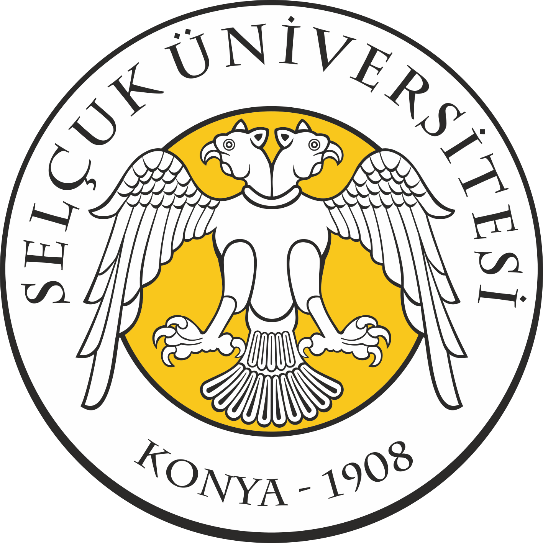 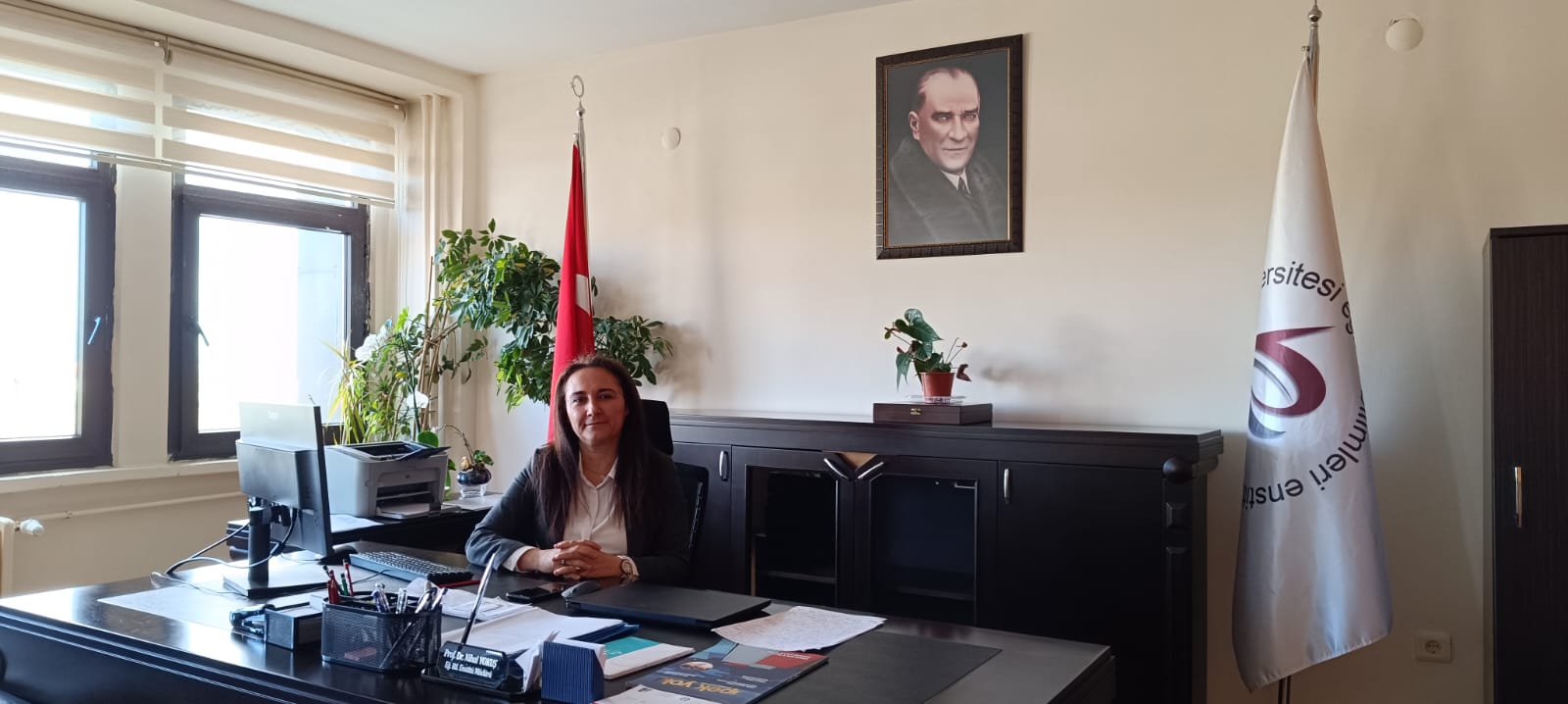 SUNUŞSelçuk Üniversitesi bünyesinde, 26.02.2010 tarihli ve 27505 sayılı Resmî Gazetede yayınlanan 2010/103 sayılı Bakanlar Kurulu kararı ile kurulan Eğitim Bilimleri Enstitüsü, 2010-2011 bahar yarıyılında eğitim-öğretime başlamıştır. Enstitümüz 2023-2024 bahar yarı yılı, yüksek lisans programında 2 ana bilim dalı, 2 tezli olmak üzere toplamda 2 bilim dalı ile eğitim-öğretim hizmeti vermektedir. Mart 2024 tarihi itibariyle, enstitümüz programlarına kayıtlı 88 tezli yüksek lisans öğrenci bulunmaktadır. Enstitümüz kuruluşundan bu yana 38 öğrenci mezun etmiştir.Selçuk Üniversitesi Eğitim Bilimleri Enstitüsü, adını aldığı Selçuklu medeniyetinin, sahip olduğu gibi gelişmiş bir eğitim sistemi oluşturma çabasındadır. Bu kapsamda enstitümüzün misyonu, “sosyal, etik ve evrensel değerlere sahip olmak, eğitim bilimleri alanındaki güncel gelişmeleri uluslararası düzeyde izleyerek lisansüstü programlarımıza katılanlara kazandırmak, toplumun ihtiyaçlarına yönelik uygulanabilir projelerin üretilmesine çalışmak, özgür ve eleştirel düşünmeyi, araştırma yapmayı teşvik etmek ve bunların sonuçlarını kamuoyu ile paylaşmaktır.” Bu bağlamda, enstitümüzün vizyonu, çağın gerektirdiği şekilde ilmi araştırmalar yapabilen bir kurum haline gelerek, yurt içi ve yurt dışındaki seçkin üniversitelerin enstitüleri arasına girmektir. Bir başka deyişle vizyonumuz eğitim programlarımızın uluslararası düzeyde tercih edildiği, güvenilir ve saygın bir eğitim ve araştırma kurumu olmaktır. Enstitümüz bu vizyon doğrultusunda eğitim-öğretim ve akademik faaliyetlerine devam etmektedir.Eğitim alanında yenilikçi, alanında uzman ve ufku geniş eğitimcilerin yetişmesini sağlamak, onların kişisel gelişimlerine destek olmak ve eğitim süreçlerindeki mevcut ve olası riskleri gidermek amacıyla enstitümüz paydaş toplantıları, konferanslar ve çalıştaylar gibi etkinlikler düzenleyerek, doğrudan üniversitemizin belirlediği hedeflere katkı sağlamayı amaçlamaktadır. Ayrıca, enstitümüz uluslararasılaşma politikamıza doğrudan katkı sağlamak için yabancı uyruklu öğrencilerin lisansüstü eğitimlerini planlamaktadır.Vizyon ve misyonumuzun gösterdiği hedefe ulaşmak amacıyla ortaya koyduğumuz 2024-2028 Dönemi Stratejik Planının hazırlanmasında emeği ve kalbiyle katkı veren tüm akademik ve idari personelimize teşekkürlerimi sunarım.                                                                                                                           Saygılarımla,                                                                                                      Prof. Dr. Nihal YOKUŞ                                                                			        Selçuk Üniversitesi           Eğitim Bilimleri  Enstitüsü MüdürüBİR BAKIŞTA STRATEJİK PLANMisyon Misyonumuz sosyal, etik ve evrensel değerlere sahip olmak, eğitim bilimleri alanındaki güncel gelişmeleri uluslararası düzeyde izleyerek lisansüstü programlarımıza katılanlara kazandırmak, toplumun ihtiyaçlarına yönelik uygulanabilir projelerin üretilmesine çalışmak, özgür ve eleştirel düşünmeyi, araştırma yapmayı teşvik etmek ve bunların sonuçlarını kamuoyu ile paylaşmaktır.Vizyon Selçuk Üniversitesine bağlı Enstitümüzün çağın gerektirdiği şekilde ilmî araştırmalar yapabilen bir kurum haline gelmesini, yurt içi ve yurt dışındaki seçkin üniversitelerin enstitüleri arasına girmesini sağlamaktır. Bir başka deyişle vizyonumuz programları uluslararası düzeyde tercih edilen, güvenilir, saygın bir eğitim ve araştırma kurumu olmaktır.Amaç ve Hedefler1. Eğitim-öğretim kalitesini artırmak, uluslararasılaşmayı ve akreditasyonu yaygınlaştırmak.1.1. Kişisel ve toplumsal gelişimi destekleyen eğitim ve öğretim ortamı oluşturmak üzere öğrenme ortamları ve kaynakları ile öğretim elemanlarının yetkinliği geliştirilerek öğretim elemanı başına düşen öğrenci sayısı en az %5 arttırılacaktır.1.2. Üniversitemizin Uluslararasılaşma Politikası doğrultusunda yurt dışındaki üniversite, enstitü, araştırma merkezi ve alana yönelik diğer kuruluşlarla öğrenci ve öğretim elemanı dolaşım ve bilimsel iş birliği %10 artırılacaktır.1.3. Programların amaçlarına ulaştığının, öğrencilerin ve toplumun eğitim-öğretim ihtiyaçlarına cevap verdiğinin güvencesi olarak mezunlar düzenli olarak izlenecek ve programların belli aralıklarla gözden geçirilip güncellemesine yönelik faaliyetler geliştirilerek Enstitümüzdeki mevcut lisans üstü programların  akredite edilmesini sağlamak.1.4. Kültürel derinlik ve farklı disiplinleri tanıma imkânı sağlayan eğitim-öğretim programları hayata geçirilecek Enstitümüzde disiplinler arası program sayısı en az %10 artırılacaktır.2. Araştırma Üniversitesi vizyonunu güçlendirecek nitelikli ve katma değeri yüksek araştırma-geliştirme çalışmaları yürütmek.2.1. Eğitim programlarında gerek akademisyenler gerekse öğrenciler için araştırmayı eğitimin temel bileşeni hâline getirerek bilimsel zenginliği artırmak üzere “araştırmacı öğrenci” kavramı geliştirilerek öğrencilerin araştırma projelerine katılımı % 5 artırılacaktır.3. Sosyal sorumluluk bilincini ve hizmet kalitesini artırarak topluma katkı sağlamak.3.1. Toplumsal katkı politikası doğrultusunda faaliyetlerin yerel, bölgesel ve ulusal kalkınma hedefleriyle uyumlu bir şekilde yürütülerek topluma katkı sağlayacak etkinlik sayısı %5 artırılacaktır.3.2. Dezavantajlı bireylere yönelik kapsayıcı uygulama sayısı %10 artırılacaktır.4. Ulusal ve uluslararası normlar çerçevesinde kurumsallaşmayı güçlendirmek.4.1. Öğrenci ve mezunların kurumsal aidiyet duygusunu güçlendirecek etkinlik sayısı en az %20 arttırılacaktır II.   TEMEL PERFORMANS GÖSTERGELERİ Tablo 1 Temel Performans GöstergeleriIII.STRATEJİK PLAN HAZIRLIK SÜRECİEğitim Bilimleri Enstitüsü, 2024-2028 Dönemi Stratejik Planı, 5018 sayılı Kamu Mali Yönetimi ve Kontrol Kanunu’nun 9’uncu maddesi uyarınca “Üniversiteler İçin Stratejik Planlama Rehberi” ve “Selçuk Üniversitesi 2022-2026  Dönemi Stratejik Planı” doğrultusunda katılımcı bir anlayışla hazırlanmıştır.Planın strateji geliştirme çalışmaları kapsamında, amaç ve hedefleri belirleyip belirlenen amaç ve hedeflere ulaşma yöntemleri ile performans hedefleri ve performans göstergeleri, faaliyet ve projeleri belirleyerek maliyetlendirme / bütçelendirme çalışmalarını yapmak üzere “Eğitim Bilimleri Enstitüsü Stratejik Plan Hazırlama Komisyonu” oluşturulmuştur. Stratejik plan çalışmalarına en üst düzeyde katılımı sağlayabilmek için Strateji Geliştirme Kurulunda ve alt çalışma gruplarında akademik ve idari birimlerin yeterli düzeyde temsil edilmesi sağlanmıştır.Enstitümüz 2024-2028 Dönemi Stratejik Planı hazırlık çalışmaları kapsamında katılımcılığın sağlanabilmesi amacıyla, Enstitümüz Anabilim Dallarının da görüş ve raporlarına başvurularak Enstitümüz Stratejik Planı oluşturulmuştur. Enstitümüz 2024-2028 Dönemi Stratejik Plan hazırlık süreci altı aşamalı olarak yürütülmüştür. Bunlar;Hazırlık dönemi çalışmaları ve hazırlık ProgramıGenel durum analizleriFarklılaşma StratejileriUluslararasılaşma StratejileriStrateji geliştirme çalışmalarıİzleme ve değerlendirme çalışmalarıYönetim değişikliği, Selçuk Üniversitesi Stratejik Planının 2021 yılında başlayan revizyon çalışmaları, Üniversitemizin araştırma üniversitesi olma vizyonunu güçlendirmek amacıyla, Eğitim Bilimleri Enstitüsü Stratejik Planın oluşturma gerekliliği oluşmuştur. Eğitim Bilimleri Enstitüsü Stratejik Planında, “Kamu İdarelerinde Stratejik Planlamaya İlişkin Usul ve Esaslar Hakkında Yönetmelik’in 17 ve 18. Maddeleri esas alınmıştır. Ayrıca, Üniversitemiz Araştırma Üniversitesi olma hedefiyle, performansın artırılabilmesi ve izlenebilmesi için yeni hedefler oluşturulmuştur. Enstitümüz güncellenmiş stratejik planında ortaya atılan amaçlar ve iyileştirme çalışmaları Üniversitemiz Araştırma Üniversitesi olma hedefine katkı sağlayacaktır. Stratejik planın son versiyonu, Enstitümüz Kurulunun 15.03.2023tarihli ve 01 sayılı toplantısında 01 nolu karar ile kabul edilmiştir. Eğitim Bilimleri Enstitüsü 2024-2028 Dönemi Stratejik Planı Rektörlük Makamına sunulmuştur. Eğitim Bilimleri Enstitüsü 2024-2028 Dönemi Stratejik Planı Enstitümüz Müdürü Prof. Dr. Nihal YOKUŞ denetiminde verilen birim Stratejik Plan Ekibi ve Bölümlerin Alt Çalışma Grupları tarafından hazırlanmıştır.IV. DURUM ANALİZİ Enstitü TarihçesiEnstitümüz 2547 sayılı kanunun 65. maddesine istinaden Selçuk Üniversitesi Rektörlüğüne bağlı olarak 26.02.2010 tarih 27505 sayılı Resmi Gazetede yayınlanan 2010/103 sayılı Bakanlar Kurulu kararı ile kurulmuş ve 2010-2011 bahar yarıyılında Eğitim-Öğretime başlamış olup, Tezli Yüksek Lisans ve Doktora Programında 11 Anabilim Dalında, II. Öğretim Tezsiz Yüksek Lisansta da 3 Anabilim Dalında olmak üzere toplam 14 Anabilim Dalında ve 24 Bilim Dalında Lisansüstü Eğitim ve Öğretime devam etmekte idi. YÖK’ün 13.02.2012 tarih ve B.30.0.EÖB-101.02.02-907/7202 sayılı kararı ile programlar daha sonra ismi Konya Necmettin Erbakan Üniversitesi olarak değiştirilen Konya Üniversitesine devredildi. Yükseköğretim Kurulu Başkanlığının 19.12.2019 tarih ve 75850160-104.01.03.01-E.97285 sayılı yazısı ile Matematik ve Fen Eğitimi Anabilim Dalı, Matematik Eğitimi Tezli Yüksek Lisans Programı ile Eğitim Bilimleri Anabilim Dalı, Rehberlik ve Psikolojik Danışmanlık Tezli Yüksek Lisans Programı, 14.02.2024 Sayılı Yükseköğretim kurulu Başkanlığının 14.02.2024 atihli Yürütme kurulu kararı ile Eğitim bilimleri Anabilim Dalı, Hayat Boyu Öğrenme ve Yetişkin Eğitimi Tezli Yüksek Lisans programı ve Yabancı Diller Eğitimi Anabilim Dalı, İngiliz Dili Eğitimi Tezli Yüksek Lisans Programı,  Enstitümüz bünyesinde açılarak eğitim ve öğretime devam edilmektedir.Mevzuat Analizi Enstitümüz 2547 sayılı kanunun 65. maddesine istinaden Selçuk Üniversitesi Rektörlüğüne bağlı olarak 26.02.2010 tarih 27505 sayılı Resmi Gazetede yayınlanan 2010/103 sayılı Bakanlar Kurulu kararı ile kurulmuş. Enstitümüz faaliyetlerini yerine getirirken tabi olduğu mevzuat listesi ile mevzuat hükümlerine ilişkin açıklamalar Tablo 2’de  belirtilmiştir. Tablo 2. Mevzuat Analizi Tespit TablosuPaydaş Analizi 5018 sayılı Kamu Mali Yönetimi ve Kontrol Kanunu’nun 9’uncu maddesi gereğince; “Üniversitemiz 2022-2026 Stratejik Planı’nda paydaşlar detaylı bir şekilde incelenmiştir. Enstitümüz 2024-2028 Stratejik Planı çalışmalarında paydaş analizi dört aşamada yapılmıştır: Paydaşların tespiti; paydaşların tespitinde enstitümüzün sunduğu ürün/hizmetler dikkate alınmıştır. Planda bütün paydaşlarımıza yer vermek mümkün olmadığından bazı paydaşlarımız gruplandırılarak belirlenmiştir. Paydaşlar, Tablo 5’deki Paydaş Etki/Önem Matrisinden yararlanılarak önceliklendirilmiştir. Etki, enstitümüzün ürün ve hizmetleriyle paydaşı etkilemesini, paydaşın alacağı kararlarla enstitümüzü etkileme gücünü, önem ise enstitümüzün paydaşın beklenti ve taleplerini karşılaması konusuna verdiği değeri ifade etmektedir.Tablo 3. Paydaş Etki/Önem MatrisiTablo 4. Paydaş Önceliklendirme TablosuKuruluş İçi Analiz Organizasyon ŞemasıŞekil 1 Organizasyon Şemasıİnsan Kaynakları Yetkinlik Analizi Enstitümüzde 1 müdür, 1 müdür yardımcısı, 1 enstitü sekreteri, 1 sekreter, 1 Tahakkuk ve Personel , 2 Öğrenci  İşeri ve 1 hizmetli görev yapmaktadır. Bu yapılanmanın dışında Enstitü Yönetim Kurulu, Enstitü Müdürü, 1 yardımcısı ve üniversitemizin ilgili birimlerinden 3 öğretim üyesi ile birlikte 6 öğretim üyesinden oluşmaktadır. Enstitü Kurulu ise, Enstitü Müdürü, Müdür Yardımcıları ve ilgili anabilim dalı başkanlarından oluşmaktadır. Enstitümüzde ayrıca 1 öğrenci temsilcisi mevcuttur.Tablo 5. İdari Personel Sayısı ve Eğitim Durumuna Göre Dağılımı (2024)Enstitü Yönetmeliğinin yenilenmesi, Tez Yazım Esasları, Tez Teslimine İlişkin Kılavuz, Akademik Formlar, Öğrenci Formlarının oluşturulması, öğrenci ders seçme ve öğretim üyeleri not girme işlemleri merkezi sistemle yapılmaktadır. Enstitüde kayıtlı 3424 öğrencinin işleri büyük özveriyle ve 6 memurla yürütülmektedir. Tablo 6. İdari Personelin Hizmet Süreleri (2024)Tablo 7. İdari Personelin Yaş İtibariyle Dağılımı Öğretim KadrosuAna bilim ve bilim dallarına göre yapılandırılan lisansüstü programlarımızda öğretim üyelerimizin büyük çoğunluğu Üniversitemiz ilgili fakültelerinin öğretim üyeleridir. Ancak uzmanlık alanları dikkate alınarak enstitümüzde görevlendirilen öğretim üyeleri de bulunmaktadır. Enstitümüzün lisansüstü programları doğrudan 1 fakültenin bölümleriyle bağlantılıdır. Bu da Eğitim Fakültesidir.Tablo 8. Programlarda ders veren öğretim üyelerimizin Dağılımı*Enstitümüz bünyesinde yeni açılan programların tahmini öğretim üyesi sayısıdır.Tablo 9. Akademik Birim Program ListesiTablo 10. Programlarda eğitim gören mevcut öğrenci sayısıTablo 11. Eğitim Bilimleri Enstitüsü Danışmanlıkların Dağılımı (2024)Fiziki Kaynak Analizi Enstitümüz Şubat 2012 itibariyle Alaaddin Keykubat Kampüsünde bulunan Enstitüler Binasına taşınmıştır. Buradaki kısıtlı imkânlar sebebiyle toplamda 102,00 m2 alanda 6 adet oda bulunmaktadır. Tablo 12. Fiziki Kaynak Analizi TablosuTeknoloji ve Bilişim Altyapısı AnaliziÜniversitemiz Ulusal Akademik Ağ ve Bilgi Merkezi (ULAKBİM) erişim hızı 2.000 Mbit/sn düzeyindedir. Merkez Kampüsümüzde bulunan birimler ile ilçeler arasındaki internet iletişim yapısı kontrol edilerek sürekli çalışır vaziyette tutulmaktadır. Sistemin dış müdahalelere karşı korunması için Firewall ve Saldırı Tespit Sistemi (IDS) kurulmuştur.Üniversitemiz Merkez Kampüsünde kablosuz internet alt yapı sistemi aktif hale getirilmiş, merkezi kontrollü yapı devreye alınarak tüm birimlerde kablosuz ağ kesintisiz bir şekilde kullanılmaya başlanmıştır. Diğer üniversitelerden misafir gelen personel ve öğrencilerin internet kullanımına yönelik olarak da EDUROAM kablosuz ağ yayını hizmeti verilmektedir.Network trafiğinin daha etkin denetimi için network segmentasyonu gerçekleştirilmiş ve multicast, unicast ve broadcast trafiklerin denetimi sağlanmıştır. Üniversitemiz birimlerinin ihtiyacı olan programlarda Delphi, Net, Asp, Php, Oracle veri tabanları kullanılmaktadır.İdari ve akademik görevlerimizi ifa etmek, veri toplamak, analiz etmek ve raporlamak üzere Üniversitemiz bünyesinde otomasyon yazılımları üretilmiştir. Enstitümüz günlük işleri bu bilgi yönetim sistemleri kullanılmak suretiyle yürütülmektedir.Enstitümüzde idari, eğitim ve araştırma amaçlı kullanılan masaüstü bilgisayar sayısı 7 adet, adettir. İdari, eğitim ve araştırma amaçlı kullanılan diğer teknoloji ve bilişim kaynakları, Tablo 13’de gösterilmiştir.Tablo 13. Mali Kaynak AnaliziEnstitümüzün öğrenci harçları dışında mali kazanç yaratma olanağı olmamıştır. Öğrenci harçları rektörlük bütçe gelirleri arasında yer almaktadır. Bütçeden enstitümüze ayrılan bütçe tutarının hemen hemen tümü personel gideri olarak kullanılmakta, her yıl bu giderler için ayrılan ödenek yetmediğinden ek ödenek istenmektedir. Tablo 14. Gelir Kaynakları*Akademik Faaliyetler Analizi Enstitümüz tarafından sunulan eğitim-öğretim, araştırma-geliştirme, girişimcilik ve toplumsal katkı konularını içeren detaylı Akademik Faaliyetler Analizi, Enstitümüz Kalite Komisyonunca hazırlanarak, stratejik plan uygulama döneminde faydalanılmak üzere tablo 16’da belirtilmiştir.Tablo 15. Temel Akademik FaaliyetlerFırsat-TehditlerTablo 16V.GELECEĞE BAKIŞMisyon Misyonumuz sosyal, etik ve evrensel değerlere sahip olmak, eğitim bilimleri alanındaki güncel gelişmeleri uluslararası düzeyde izleyerek lisansüstü programlarımıza katılanlara kazandırmak, toplumun ihtiyaçlarına yönelik uygulanabilir projelerin üretilmesine çalışmak, özgür ve eleştirel düşünmeyi, araştırma yapmayı teşvik etmek ve bunların sonuçlarını kamuoyu ile paylaşmaktır.Vizyon Selçuk Üniversitesine bağlı Enstitümüzün çağın gerektirdiği şekilde ilmî araştırmalar yapabilen bir kurum haline gelmesini, yurt içi ve yurt dışındaki seçkin üniversitelerin enstitüleri arasına girmesini sağlamaktır. Bir başka deyişle vizyonumuz programları uluslararası düzeyde tercih edilen, güvenilir, saygın bir eğitim ve araştırma kurumu olmaktır.Temel DeğerlerEğitim Bilimleri Enstitüsü stratejik amaç ve hedeflerini gerçekleştirirken aşağıdaki ilke ve değerlere bağlıdır: Bilimin evrenselliği ve akademik özgürlükKurumsal özerklik Şeffaf, hesap verebilir, katılımcı ve paydaş işbirliğine dayalı bir yönetişimSürdürülebilir kalite yönetimi Öğrenci odaklılık Doğaya duyarlılık Farkındalık yaratan Eğitim sorumluluk bilinci Etik değerlere bağlılıkVI.FARKLILAŞMA STRATEJİLRİSelçuk Üniversitesi, tarihî misyonu gereği eğitim ve topluma hizmet işlevlerini sürdürürken bilimsel araştırma temelinde geleceğini inşa eden; araştırma, eğitim, girişim ve topluma hizmet görevlerinde öncü, araştırma odaklı bir üniversitedir.Farklı disiplinlerdeki araştırmacı potansiyelinin nitelik ve niceliği, deneyimli akademik personel yapısı, disiplinlerarası çalışma kültürü ve sahip olduğu uygulama ve araştırma merkezleri altyapı zenginliği, bilimsel araştırmaya ayrılan bütçesi, ulusal ve uluslararası alanda yer alan yıllık yayın sayısı, nitelik ve nicelikçe yükselen lisansüstü öğrenci sayısı araştırma öncelikli üniversite yapısını belirginleştirmiştir.TÜBİTAK veya benzeri ulusal ve uluslararası burslar ile araştırma amaçlı yurtdışına gitmek isteyen araştırmacılar, Mevlana, Erasmus, Farabi gibi programlar ile ders vermek üzere Üniversitemize gelen ve yurt dışına giden akademisyenler ve öğrenciler teşvik edilmektedir.Selçuk Üniversitesi Lisansüstü Eğitim-Öğretim ve Sınav Yönetmeliği’nde mezuniyetten önce lisansüstü tez çalışmalarına öğrencinin danışmanı ile birlikte hazırladığı yayın şartı getirilmiştir.Böylece doktora tezi niteliği bir anlamda tescillenirken, Üniversitemiz adresli indeksli yayınların artması da sağlanmıştır.Üniversitemiz aracılığıyla enstitümüz öğrenci ve personeline 24 saat süreyle sunduğu kütüphane hizmetlerini geliştirme çalışmalarına devam etmektedir.. Üniversitemiz bünyesindeki uygulama ve araştırma merkezlerinin çalışmaları neticesinde, Üniversitemizin başlangıçtaki “eğitim odaklı” yapısı zamanla “araştırma odaklı” akademik yapıya doğru evrilmiştir. “Uygulama ve Araştırma Merkezleri” ile ilgili uygulamalar sonucunda Üniversitemiz lisansüstü öğrenci sayısının toplam öğrenci sayısına oranı her geçen gün artmaktadır. Buna bağlı olarak hem akademik yayın sayısı hem de yayınlara yapılan atıflarda artış elde edilmiştir.Başarı Bölgesi TercihiÜniversitemiz, eğitim sistemlerini, bilimsel araştırma ve yenilikçi girişim alanlarını mevcut başarısını artırmak yönünde kullanmaktadır.  Lisansüstü tez çalışmalarına üniversite bünyesinden BAP aracılığıyla önemli destek sağlanmaktadır.Değer Sunumu Tercihi Eğitim öğretim ve araştırma faaliyetleri sosyo-ekonomik gelişmeye paralel olarak toplumun ihtiyaçları doğrultusunda değişmiştir. Enstitümüz de bu çerçevede toplumun ihtiyaçlarına cevap verecek şekilde yeni stratejiler geliştirmektedir. Bu açıdan;− Konum ve başarı bölgesi tercihleri doğrultusunda disiplinlerarası araştırmaların yapılabileceği nitelikli araştırma merkezlerinin sayısının artırılması ve mevcutların amaç ve hedefleri doğrultusunda gözden geçirilerek yeniden yapılandırılması,− Eğitim ve öğretimde, araştırma üniversitesi olmanın bilinci ile lisansüstü öğrenci nitelik ve niceliğinin artırılması,− Özgün ve disiplinlerarası araştırma projeleriyle iş birliği imkânları, nitelikli yayın ve çıktıların artırılması,− Lisansüstü düzeyinde öğretimde eleştirel ve yenilikçi düşünme becerilerini geliştirecek derslerin programa eklenmesi,− Bütünleşik doktora programlarının başlatılması,− Doktora sonrası araştırma imkânlarının artırılması,− Araştırma ve destekleme programlarının yeni konuların araştırıldığı alanlara kaydırılması,− Akademik rehberlik ve kariyer planlama danışmanlığı gibi öğrenci destek hizmetlerinin profesyonel ekiplerce yürütülmesi ile etkili kariyer danışmanlığı çalışmalarının geliştirilmesi,− Öğrencilere lisansüstünde de yeni destek ve fırsatların sağlanması,− Mevcut lisansüstü programların gözden geçirilerek disiplinlerarası sertifika programlarının açılması, yüz yüze, uzaktan eğitim veya yarı uzaktan yarı yüz yüze eğitim yöntemleriyle yürütülebilecek programların başlatılması ve/veya artırılması,− Öğrenci kontenjanlarının, toplumun ihtiyaç duyduğu alanlara göre planlanması ve dinamik hale getirilmesi, bu kapsamda; iç ve dış paydaşlarla işbirliğinin artırılması,− Üniversitemizle bakanlıklar, belediyeler ve sivil toplum kuruluşlarının ortak yürüttüğü projelerin ve AR-GE merkezleri ile iletişimin artırılması amaçlanmaktadır.Tablo 17. Değer Sunumu Belirleme TablosuTemel Yetkinlik TercihiEğitim Bilimleri Enstitüsü stratejik amaç ve hedeflerini gerçekleştirirken aşağıdaki ilke ve değerlere bağlıdır: Bilimin evrenselliği ve akademik özgürlükKurumsal özerklik Şeffaf, hesap verebilir, katılımcı ve paydaş işbirliğine dayalı bir yönetişimSürdürülebilir kalite yönetimi Öğrenci odaklılık Doğaya duyarlılık Farkındalık yaratan Eğitim sorumluluk bilinci Etik değerlere bağlılıkVII.STRATEJİ GELİŞTİRMEHedef KartlarıHedef Kart-1 Hedef Kart-2Hedef Kart-3Hedef Kart-4 Hedef Kart-5Hedef Kart-6Hedef Kart-7Hedef Kart-8Hedef Kart-9Hedef Kart-10Maliyetlendirme2024-2028 Stratejik Planın uygulama döneminde sadece Eğitim-Öğretim ve Araştırma-Geliştirme faaliyetleri yürütülecektir. Gerekli olan bütçe Üniversitemiz tarafından finanse edilmektedir.VIII.İZLEME VE DEĞERLENDİRMEStratejik Planın uygulanmasının sistematik takibi ve kurumsal faaliyetlerin sürekli iyileştirilmesi, etkili ve objektif bir izleme ve değerlendirme süreci ile gerçekleştirilecektir. İzleme faaliyetleri, tanımlanmış performans göstergeleri aracılığıyla önceden belirlenmiş aralıklarda stratejik plan kapsamındaki hedeflere erişimi izlemeyi, belirlenen dönemler itibarıyla raporlamayı ve yöneticilerin değerlendirmesine sunmayı içerir. Değerlendirme, stratejik planda yer alan amaç ve hedeflere ulaşılmasında performans göstergelerinin ilgililiğini, sürdürülebilirliğini ve etkinliğini nesnel olarak analiz faaliyetleridir. İzleme ve değerlendirme faaliyetleriyle stratejik plan amaç ve hedeflerinin nesnel ve ölçülebilir göstergelerle ilişkilendirilmesi sayesinde, stratejik plan amaç ve hedeflerine ulaşmak için yöneticilerin bilgiyle desteklenmesi ve gerektiğinde iyileştirici tedbir amaçlı kararlar alması sağlanır.Bu amaçla, Enstitümüzün Stratejik Plan İzleme ve Değerlendirme Grubu tarafından Enstitü stratejik planı her yıl altışar aylık ve yıllık sürelerde birikimli bir şekilde izlenecek ve hazırlanan raporlar vasıtasıyla kayıt altına alınarak üniversite Strateji Geliştirme Kuruluna sunulacaktır. Her yılın ilk altı ayında ulaşılan performans düzeyi dikkate alınarak izlemenin yapıldığı yılın sonu itibarıyla hedeflenen değere ulaşılıp ulaşılamayacağının analizi yapılacak ve değerlendirilecektir. Bu sayede, hedeflenen değerlere ulaşılmasını sağlayacak temel tedbirler belirlenecek ve önleyici eylem planları hazırlanarak planın başarıya ulaşması için gereken tedbirler alınacaktır.IX. EKLEREk 1. Stratejik Çalışma GrubuEk 2. İzleme ve Değerlendirme GrubuEk 3. Kalite Komisyonu GrubuEk 1. Stratejik Çalışma GrubuEk 2. İzleme ve Değerlendirme GrubuEk 3. Kalite Komisyonu Grubu Disiplinler arası lisansüstü program sayısının artırılması Doktora ve yüksek lisans program sayısının artırılması Enstitünün hizmet binasının, altyapı ve fiziksel ve teknolojik imkanlarının geliştirilmesi Öğrencilerin enstitü ile işlemlerinin tamamını bilişim teknolojileri vasıtasıyla yürütebilmesi Öğrencilerin tezlerinin bilimsel değerinin artırılabilmesi için seminerlerin tez formatında yapılması ve seminerin sunum yapılarak sonuçlandırılması Lisansüstü seçmeli ders çeşitliliğinin arttırılması Öğrencilerin yayın şartını tek yazarlı olarak yapmaya teşvik edilmesi Öğrencilerin uluslararası değişim programlarına teşvik edilmesi Yüksek lisans eğitiminde niteliğin artırılması için mezuniyet şartı olarak yayın yapma gerekliğinin Tr dizinli dergi veya uluslararası sempozyumda sunum yapmak şartı ile karşılanması Lisansüstü tezlerden üretilen yayın sayısı Lisansüstü tezlerden üretilerek desteklenen proje İyileştirme alanlarının tespiti için öğrenci ve öğretim üyelerine anketler yapılması Üniversitemiz bilgi işlem daire başkanlığının otomasyon verimlilik oranının artırılması Öğrenci öğretim üyesi iletişiminin sürekliliğinin sağlanması Lisansüstü eğitim ve organizasyonlar ile uluslararası iş birliğinin sağlanması Uluslararası ortak çalışmaların sayısını artırmak Öğrenci otomasyonu, ek ders otomasyonu, ön kayıt, Bologna ve diğer otomasyonların entegre bir şekilde çalışmasının sağlanması Öğrenci merkezli yönetim anlayışı ile öğrencilerin yönetişim içerisinde olmasını sağlamak Mezunların enstitü anketlerine katılımını sağlamak Öneri ve değerlendirmelerini, yönetişim değerlendirmelerine dahil etmekYasal YükümlülükDayanakTespitlerİhtiyaçlarÇağdaş eğitim-öğretim esaslarına dayanan bir düzen içinde milletin ve ülkenin ihtiyaçlarına uygun insan gücü yetiştirmek, ortaöğretime dayalı çeşitli düzeylerde eğitim-öğretim, bilimsel araştırma, yayın ve danışmanlık yapmak, ülkeye ve insanlığa hizmet etmek.1982 T.C. Anayasası130. madde2547/ 4., 5. ve 12. maddelerEnstitü hizmetleri,  ilgili mevzuat gereği yerine getirir.Eğitim-öğretim hizmetleri sunmak.2547/ 14., 43.,44., 45., 46., 49., maddeleriLisansüstüEğitim-Öğretim ve SınavYönetmeliği yenilenerek yayımlanmıştır. Eğitim-öğretim hizmetleri mevzuat çerçevesinde yürütülmektedir.Yönetmelikler ihtiyaç duyulması halinde güncellenmeli ve bu güncellemelere ilişkin bilgilendirmeler yapılmalıdır.Alt düzeydeki eğitim kurumlarının öğretmenlerine, yöneticilerine ve imkânları dâhilinde diğer kamu kurum ve kuruluşlarının personeline hizmet içi eğitim ile ilgili kursları açmak ve düzenlemek.2809/ 5. maddeAlt düzeydeki eğitim kurumlarının öğretmenlerine, yöneticilerine ve imkânları dâhilinde diğer kamu kurum ve kuruluşlarının personeline hizmet içi eğitim ve kurslar düzenlenmemektedir.Bahsi geçen hizmet içi eğitim ve kursların idari yapılandırılmaları sağlanarak başlatılmalı ve  sürekli hale getirilmelidir.Stratejik Plan hazırlamak.5018/ 9. maddeÜniversitemizin 2024-2028 Stratejik Planı hazırlık çalışmaları devam etmektedir. Bu kapsamdaStrateji Geliştirme Kurulu ile çalışma grupları oluşturulmuştur.Strateji Geliştirme KurulununKuruluşu ve İşleyişiHakkındaki Yönerge hazırlanmıştır.Stratejik plan hazırlık çalışmalarına ilişkin genelgeler yayımlanmıştır.Stratejik planların başarıya ulaşmasındaki en önemli etken planların yönetim ve personel tarafından sahiplenilmesidir.Bu amaçla2024-2028 Stratejik Planının yürürlüğe girmesiyle plana ilişkin bilgilendirme toplantıları yapılmalıdır.Bilimsel araştırma proje tekliflerini değerlendirmek, kabulü, desteklenmesi, bunlara ilişkin hizmetleri yürütmek, izlemek, sonuçlarını değerlendirmek ve kamuoyuna duyurmak.2547/ 4., 58. ve Ek28. MaddeleriYükseköğretimKurumları BilimselAraştırma ProjeleriHakkında YönetmelikÜniversitemizde BilimselAraştırma Projeleri Hazırlama ve DeğerlendirmeYönergesi bulunmaktadır.Üniversitemiz kaynaklarıyla projeler desteklenmektedir.Bilimsel araştırma projelerine ilişkin akademik personeleBilgilendirmeler yapılmalıdır.Akademik personel proje teklifi hazırlama ve yürütme konusunda teşvik edilmelidir.Kurum içi harcama süreçlerini planlamak, programlamak ve uygulama bütünlüğü sağlamak.5018/ 8. madde2019/01 sayılı HarcamaGenelgesi yayımlanmış ve tüm birimlere duyurulmuştur.Yükseköğretim kurumlarında yapılan bilimsel çalışmalar veya araştırmalar sonucunda bir buluş gerçekleştiğinde buluşu yapan, buluşunu yazılı olarak ve geciktirmeksizin yükseköğretim kurumuna bildirmekle yükümlüdür. Patent başvurusu yapılmışsa yükseköğretim kurumuna başvuru yapıldığına dair bildirim yapılır.6769/ 121. MaddeProje ve patent konularında danışmanlık desteği verilmektedir.Buluş DeğerlendirmeKomisyonu kurulmuştur.Proje ve patent konularında danışmanlık desteği geliştirilmelidir.Mevzuat ve süreçler konusunda tüm birimlere düzenli olarak bilgilendirmeler yapılmalıdır.Resmî yazışmalara ilişkin yetki ve sorumlulukları belirlemek, yetki devirlerine ilişkin ilkeleri belirlemek.Resmî YazışmalardaUygulanacak Usul ve Esaslar HakkındaYönetmelikYazışma Usul ve Esaslarıİle İmza Yetkileri ve Yetki Devri Yönergesi yayımlanmıştır.Birim yöneticilerinin yetki ve sorumlukları tanımlanmıştır.Yetki devrine ilişkin hususlar tanımlanmıştır.Yazışma usul ve esasları belirlenmiştir. Sorumluluklar belirlenmiştir.Üniversitemizde faaliyetlerin ve yazışmaların yönergeye uygun olarak yürütülebilmesi amacıyla bilgilendirme toplantılarına devam edilmelidir.Enstitünün  idari teşkilatlanmasına ilişkin124 sayılı KanunHükmünde Kararname-26,27,28,29,30,31,32,33,34,35,36,37,38,39,40 maddeleriEnstitünün  idari teşkilatlanmasına dair senato tarafından onaylanmış şema bulunmaktadır.Yükseköğretim kurumları, yurtdışındaki yükseköğretim kurumları ve diğer kuruluşlarla işbirliği tesis ederek uluslararası ortak eğitim ve öğretim programları yürütebilirler.2547/ 43/d maddeÜniversitenin yurt dışındaki bazı yükseköğretim kurumları ve diğer kuruluşlarla  lisansüstü düzeyinde işbirliği vardır.Üniversitenin yurt dışındaki bazı yükseköğretim kurumları ve diğer kuruluşlarla işbirliği yaptığı lisansüstü programların sayısı artırılmalıdır.Yükseköğretim kurumlarında pratik, uygulamalı dersler ve staj; öğrencinin tercih edeceği ilgili kamu kurum ve kuruluşları ile bunlara muadil özel kuruluşlarda yapılabilir.2547/ Ek madde 23Üniversitenin ilgili fakülte ve yüksekokullarındaki öğrenciler staj ve uygulamalı eğitimlerini kamu ve özel sektörde yapabilmektedir.Öğrencilerin staj ve uygulamalı eğitimlerini yapabildikleri kamu ve özel sektör kuruluşu sayısı artırılmalıdır.Önem/EtkiZayıfGüçlüDüşükİzleBilgilendirYüksekÇıkarlarını Gözet, Çalışmalarına Dahil EtBirlikte ÇalışPaydaşlarİç Paydaş (İp)/ Dış Paydaş (Dp)ÖnemDerecesiEtkiDerecesiÖnceliğiİl Milli Eğitim MüdürlüğüDPYüksekGüçlüBirlikte ÇalışAkademik PersonelİPYüksekGüçlüBirlikte ÇalışEğitim Bilimleri Enstitüsü MezunlarıDPYüksekGüçlüBirlikte ÇalışEğitim Bilimleri Enstitüsü ÖğrencileriDPYüksekGüçlüBirlikte ÇalışEğitimden Sorumlu Rektör YardımcılığıİPYüksekGüçlüBirlikte Çalış Eğitim Fakültesi DekanlığıİPYüksekGüçlüBirlikte Çalışİdari PersonelİPYüksekGüçlüBirlikte ÇalışKalite KomisyonuİPYüksekGüçlüBirlikte ÇalışKütüphane ve Dokümantasyon Daire BaşkanlığıİPYüksekGüçlüBirlikte ÇalışMillî Eğitim BakanlığıDPYüksekGüçlüBirlikte ÇalışPersonel Daire BaşkanlığıİPYüksekGüçlüBirlikte ÇalışSağlık Kültür ve Spor Daire BaşkanlığıİPYüksekGüçlüBirlikte ÇalışYÖKDPYüksekGüçlüBirlikte ÇalışEğitim DurumuEğitim DurumuEğitim DurumuEğitim DurumuEğitim DurumuEğitim Durumuİdari PersonelİlköğretimLiseÖnlisansLisansLisansüstü611121Hizmet SüresiHizmet SüresiHizmet SüresiHizmet SüresiHizmet SüresiHizmet Süresiİdari Personel1-3 Yıl4-6 Yıl7-10 Yıl11-15 Yıl16-20 Yıl21 Yıl ve ÜzeriKişi Sayısı--123İdari Personelin Yaş İtibariyle Dağılımıİdari Personelin Yaş İtibariyle Dağılımıİdari Personelin Yaş İtibariyle Dağılımıİdari Personelin Yaş İtibariyle Dağılımıİdari Personelin Yaş İtibariyle Dağılımıİdari Personelin Yaş İtibariyle Dağılımıİdari Personelin Yaş İtibariyle Dağılımı21-25 Yaş26-30 Yaş31-35 Yaş36-40 Yaş41-50 Yaş51- ÜzeriKişi Sayısı24Yüzde%50%25Prof.Dr.Doç.Dr.Dr. Öğretim  ÜyesiÖğr. Gör. Dr.Eğitim Bilimleri Anabilim DalıRehberlik vePsikolojik Danışmanlık Bilim Dalı153*Hayat Boyu Öğrenme ve Yetişkin Eğitimi Bilim Dalı 31 9 1Matematik ve Fen Bilimleri Anabilim DalıMatematik Eğitimi Bilim Dalı46Yabancı Diller Eğitimi Anabilim Dalı *İngiliz Dili Eğitimi Bilim Dalı 12 1Program AdıProgram Türü Program Seviyesi Program Dili Ortak Derece Çift Anadal/ Yandal Alanı Rehberlik ve Psikolojik Danışmanlık Tezli Yüksek LisansLisanüstüTürkçe---Matematik EğitimiTezli Yüksek LisansLisansüstüTürkçe---İngiliz Dili EğitimiTezli Yüksek LisansLisansüstüTürkçeHayat Boyu Öğrenme ve Yetişkin EğitimiTezli Yüksek LisansLisansüstüTürkçeProgram AdıLisans Öğrenci SayısıLisansüstü Öğrenci SayısıRehberlik ve Psikolojik Danışmanlık40Matematik Eğitimi48TOPLAM88Öğretim Üyesi SayısıDanışmanlık YüküÖğretim Üyesi Başına Ortalama DanışmanlıkEğitim Bilimleri Enstitüsü14886,28Sayısı(Adet)Alanı(m2)Kullanan SayısıServis121Çalışma Odası      5100,005Toplam6102,006Cinsiİdari Amaçlı(Adet)Eğitim Amaçlı(Adet)Araştırma Amaçlı(Adet)Fotokopi makinesi1Faks1Fotoğraf makinesi-Kameralar-Televizyonlar0Tarayıcılar1Müzik Setleri-Mikroskoplar-DVD ler-Yangın Söndürme ve Tedbir Cihaz ve Araçları0Haberleşme cihazı tel. Hattı1Yazıcı7Bilgisayar72023ÖDENEK TOPLAMI(A)2023GERÇEKLEŞME TOPLAMI(B)GERÇEK. ORANI(B/A*100)TLTL%BÜTÇE GİDERLERİ TOPLAMI1.624.677,001.570.281,85% 96,6501 - PERSONEL GİDERLERİ1.497.521,001.444.315,23 % 96,4402 - SOSYAL GÜVENLİK KURUMLARINA DEVLET PRİMİ GİDERLERİ123.156,00122,660,62% 99,5903 - MAL VE HİZMET ALIM GİDERLERİ4.000,003,306,00% 82,6504 - CARİ TRANSFERLER---İç Çevreİç ÇevreGüçlü YönlerZayıf YönlerEğitim‐öğretimi	modern	düzeyde	yürütebilecekgüçlü, genç ve dinamik öğretim kadrosuna sahip olmasıDeğişim programları kapsamında, öğretim elemanı ve öğrencilerin uluslararası dolaşım hareketliliğinin yetersizliğiÖğretim elemanlarının yaptıkları çalışmalarıuluslararası kabul edilen indekslerce taranan yüksek etki değerli dergilerde yayınlıyor olmasıAnabilim Dalı izleme çalışmaları sonunda Planla-Uygula-Kontrol et-Önlem al Döngüsü (PUKÖ) döngülerini tamamlayamamasıYüz-yüze eğitim verilmesiMali imkânların yetersizliğiÖğrenci merkezli yaklaşımların uygulanmasıÖğrenci kontenjanlarının sürekli ve plansız artmasıDers anlatımında bilişim teknolojilerinin etkin kullanılmasıDış paydaşlardan işverene yönelik bilgi ve iletişim havuzunun yeterli düzeyde oluşturulmamasıMezunlarının iş/eğitim sınavlarındaki başarı durumuUluslararası değişim programlarında yeterli anlaşma olmamasıEnstitümüz merkezde olması ve erişilebilirliğinin kolay olmasıMezunlarla sağlıklı izleme, iletişim ve işbirliği çalışmalarının yeterli olmamasıÖğretim üyeleri/elemanlarının ulusal/uluslararası konferans, kongre, sempozyum gibi akademiketkinliklere katılım sayısının yüksek olmasıLisanüstü program  mezunlar ile etkin bir iletişim ağının bulunmamasıKampüste, elektronik ve basılı kaynaklara erişim sağlayabilen 24 saat hizmet veren kütüphanesinin bulunmasıUluslararası değişim programlarına yabancı öğretim üyesi ve öğrencilerin katılımının yeterli düzeyde olmamasıBilgi işlem ve internet alt yapısıEnstitümüzün müstakil binasının olmaması ve fiziki alan yetersizliğiAkademik ve idari personelin öğrencilere yönelik iletişim kanallarının açık olmasıOtomasyon sisteminin yetersiz ve eksiklerinin bulunmasıGelişme ve değişmelere açık olunmasıAkdemik ve İdari personel yetersizliğiSistemli çalışan öğrenci işleri biriminin bulunmasıVerimliliğin esas alınarak, şeffaflık ve katılımcılığın ön planda tutulması; araştırma-eğitim-uygulama bütünselliğinin kurulmasıTeknik, idari personel ve araştırma görevlisi eksikliğinin bulunmasıFIRSATTEHDİT Üniversitemizin büyük bir şehirde bulunması Programlarımıza öğrenci talebinin çok olması ERASMUS, MEVLANA VE FARABİ değişim programları koordinatörlüklerimizin aktif olması Enstitünün bireysel binası olmaması sebebiyle derslerin ve diğer öğrencilik faaliyetlerinin fakülte yürütülüyor olması Uzaktan eğitim program sayımızın az olması Lisansüstü eğitim sonrasında iş bulma ya da kariyer sağlamada mevzuatta düzenlenmiş bir farklılık olmaması.Yok EtAzaltArttırYenilik YapAraştırma Alt Yapıları*Bütünleşik Doktora Programı*Disiplinlerarası Öncelikli Alan Proje Destekleri        *Eğitim Programları*Eğitim Yöntemleri*İşbirlikleri (Akademik, AR-GE ve Kültürel)*Kurumsal Kimlik ve Markalaşma*Lisansüstü Öğrenci Sayısı*Sosyal İmkânlar ve Destekler (Burslar vb.)*Uluslararası Araştırma Projeleri*Yazılım ve Yapay Zekâ Temelli Projeler              *Yayın Sayısı ve Kalitesi*AmaçAmaç 1: Lisansüstü Eğitim-öğretim kalitesinde dijital çağa uygun ve uluslararası standartlarda iyileştirmeler yapmak.Amaç 1: Lisansüstü Eğitim-öğretim kalitesinde dijital çağa uygun ve uluslararası standartlarda iyileştirmeler yapmak.Amaç 1: Lisansüstü Eğitim-öğretim kalitesinde dijital çağa uygun ve uluslararası standartlarda iyileştirmeler yapmak.Amaç 1: Lisansüstü Eğitim-öğretim kalitesinde dijital çağa uygun ve uluslararası standartlarda iyileştirmeler yapmak.Amaç 1: Lisansüstü Eğitim-öğretim kalitesinde dijital çağa uygun ve uluslararası standartlarda iyileştirmeler yapmak.Amaç 1: Lisansüstü Eğitim-öğretim kalitesinde dijital çağa uygun ve uluslararası standartlarda iyileştirmeler yapmak.Amaç 1: Lisansüstü Eğitim-öğretim kalitesinde dijital çağa uygun ve uluslararası standartlarda iyileştirmeler yapmak.Amaç 1: Lisansüstü Eğitim-öğretim kalitesinde dijital çağa uygun ve uluslararası standartlarda iyileştirmeler yapmak.Amaç 1: Lisansüstü Eğitim-öğretim kalitesinde dijital çağa uygun ve uluslararası standartlarda iyileştirmeler yapmak.HedefHedef 1.1 Öğrencilerimizin donanımlı ve alanında uzman olarak mezun olmalarını sağlamak.Hedef 1.1 Öğrencilerimizin donanımlı ve alanında uzman olarak mezun olmalarını sağlamak.Hedef 1.1 Öğrencilerimizin donanımlı ve alanında uzman olarak mezun olmalarını sağlamak.Hedef 1.1 Öğrencilerimizin donanımlı ve alanında uzman olarak mezun olmalarını sağlamak.Hedef 1.1 Öğrencilerimizin donanımlı ve alanında uzman olarak mezun olmalarını sağlamak.Hedef 1.1 Öğrencilerimizin donanımlı ve alanında uzman olarak mezun olmalarını sağlamak.Hedef 1.1 Öğrencilerimizin donanımlı ve alanında uzman olarak mezun olmalarını sağlamak.Hedef 1.1 Öğrencilerimizin donanımlı ve alanında uzman olarak mezun olmalarını sağlamak.Hedef 1.1 Öğrencilerimizin donanımlı ve alanında uzman olarak mezun olmalarını sağlamak.Performans GöstergeleriHedefe Etkisi (%)Plan Dönemi Başlangıç Değeri1.Yıl2.Yıl3.Yıl4.Yıl5.Yılİzleme SıklığıRaporlama SıklığıP.G. 1.1.1 Öğrencilerin tezlerinin bilimsel değerinin artırılabilmesi için  seminerlerin tez formatında yapılması ve seminerin sunum yapılarak sonuçlandırılması ( % )%25P.G. 1.1.2 Lisansüstü seçmeli ders çeşitliliğinin arttırılması ( adet )%25P.G.1.1.3 Öğrencilerin yayın şartını tek yazarlı olarak yapmaya teşvik edilmesi(%)%25P.G.1.1.4 Öğrencilerin uluslararası değişim programlarına teşvik edilmesi (adet)%25Sorumlu BirimEnstitü YönetimiEnstitü YönetimiEnstitü YönetimiEnstitü YönetimiEnstitü YönetimiEnstitü YönetimiEnstitü YönetimiEnstitü YönetimiEnstitü Yönetimiİş Birliği Yapılacak BirimlerAkademik Birimler, Uluslararası OfisAkademik Birimler, Uluslararası OfisAkademik Birimler, Uluslararası OfisAkademik Birimler, Uluslararası OfisAkademik Birimler, Uluslararası OfisAkademik Birimler, Uluslararası OfisAkademik Birimler, Uluslararası OfisAkademik Birimler, Uluslararası OfisAkademik Birimler, Uluslararası OfisRiskler1-Öğrencilerin akademik seminer çalışmalarını dinleyiciler tarafından yayınlanmadan kullanabilir olması. 2-Seçmeli ders sayısının fazla olması bir dersteki öğrenci yoğunluğunun az olmasına ve ekonomik zarara sebep olabilir.1-Öğrencilerin akademik seminer çalışmalarını dinleyiciler tarafından yayınlanmadan kullanabilir olması. 2-Seçmeli ders sayısının fazla olması bir dersteki öğrenci yoğunluğunun az olmasına ve ekonomik zarara sebep olabilir.1-Öğrencilerin akademik seminer çalışmalarını dinleyiciler tarafından yayınlanmadan kullanabilir olması. 2-Seçmeli ders sayısının fazla olması bir dersteki öğrenci yoğunluğunun az olmasına ve ekonomik zarara sebep olabilir.1-Öğrencilerin akademik seminer çalışmalarını dinleyiciler tarafından yayınlanmadan kullanabilir olması. 2-Seçmeli ders sayısının fazla olması bir dersteki öğrenci yoğunluğunun az olmasına ve ekonomik zarara sebep olabilir.1-Öğrencilerin akademik seminer çalışmalarını dinleyiciler tarafından yayınlanmadan kullanabilir olması. 2-Seçmeli ders sayısının fazla olması bir dersteki öğrenci yoğunluğunun az olmasına ve ekonomik zarara sebep olabilir.1-Öğrencilerin akademik seminer çalışmalarını dinleyiciler tarafından yayınlanmadan kullanabilir olması. 2-Seçmeli ders sayısının fazla olması bir dersteki öğrenci yoğunluğunun az olmasına ve ekonomik zarara sebep olabilir.1-Öğrencilerin akademik seminer çalışmalarını dinleyiciler tarafından yayınlanmadan kullanabilir olması. 2-Seçmeli ders sayısının fazla olması bir dersteki öğrenci yoğunluğunun az olmasına ve ekonomik zarara sebep olabilir.1-Öğrencilerin akademik seminer çalışmalarını dinleyiciler tarafından yayınlanmadan kullanabilir olması. 2-Seçmeli ders sayısının fazla olması bir dersteki öğrenci yoğunluğunun az olmasına ve ekonomik zarara sebep olabilir.1-Öğrencilerin akademik seminer çalışmalarını dinleyiciler tarafından yayınlanmadan kullanabilir olması. 2-Seçmeli ders sayısının fazla olması bir dersteki öğrenci yoğunluğunun az olmasına ve ekonomik zarara sebep olabilir.Stratejiler1-Tüm akademik birimlere seminerin sunum yapılmasına ilişkin teşvik edici yazılar yazılacaktır.2-Enstitümüz web sayfasında uluslararası değişim programlarına ilişkin duyuru bölümü açılacaktır.3-Yönetmelikte yüksek lisans öğrencilerin yayın şartının en az uluslararası bir sempozyum/konferans da bildirim sunması ya da bilimsel dergi de yayın yapma şartı eklenecektir.4-Lisansüstü ders havuzunda seçmeli dersi az olan programların seçmeli ders sayısının artırılması yönünde çalışma yapılacaktır.1-Tüm akademik birimlere seminerin sunum yapılmasına ilişkin teşvik edici yazılar yazılacaktır.2-Enstitümüz web sayfasında uluslararası değişim programlarına ilişkin duyuru bölümü açılacaktır.3-Yönetmelikte yüksek lisans öğrencilerin yayın şartının en az uluslararası bir sempozyum/konferans da bildirim sunması ya da bilimsel dergi de yayın yapma şartı eklenecektir.4-Lisansüstü ders havuzunda seçmeli dersi az olan programların seçmeli ders sayısının artırılması yönünde çalışma yapılacaktır.1-Tüm akademik birimlere seminerin sunum yapılmasına ilişkin teşvik edici yazılar yazılacaktır.2-Enstitümüz web sayfasında uluslararası değişim programlarına ilişkin duyuru bölümü açılacaktır.3-Yönetmelikte yüksek lisans öğrencilerin yayın şartının en az uluslararası bir sempozyum/konferans da bildirim sunması ya da bilimsel dergi de yayın yapma şartı eklenecektir.4-Lisansüstü ders havuzunda seçmeli dersi az olan programların seçmeli ders sayısının artırılması yönünde çalışma yapılacaktır.1-Tüm akademik birimlere seminerin sunum yapılmasına ilişkin teşvik edici yazılar yazılacaktır.2-Enstitümüz web sayfasında uluslararası değişim programlarına ilişkin duyuru bölümü açılacaktır.3-Yönetmelikte yüksek lisans öğrencilerin yayın şartının en az uluslararası bir sempozyum/konferans da bildirim sunması ya da bilimsel dergi de yayın yapma şartı eklenecektir.4-Lisansüstü ders havuzunda seçmeli dersi az olan programların seçmeli ders sayısının artırılması yönünde çalışma yapılacaktır.1-Tüm akademik birimlere seminerin sunum yapılmasına ilişkin teşvik edici yazılar yazılacaktır.2-Enstitümüz web sayfasında uluslararası değişim programlarına ilişkin duyuru bölümü açılacaktır.3-Yönetmelikte yüksek lisans öğrencilerin yayın şartının en az uluslararası bir sempozyum/konferans da bildirim sunması ya da bilimsel dergi de yayın yapma şartı eklenecektir.4-Lisansüstü ders havuzunda seçmeli dersi az olan programların seçmeli ders sayısının artırılması yönünde çalışma yapılacaktır.1-Tüm akademik birimlere seminerin sunum yapılmasına ilişkin teşvik edici yazılar yazılacaktır.2-Enstitümüz web sayfasında uluslararası değişim programlarına ilişkin duyuru bölümü açılacaktır.3-Yönetmelikte yüksek lisans öğrencilerin yayın şartının en az uluslararası bir sempozyum/konferans da bildirim sunması ya da bilimsel dergi de yayın yapma şartı eklenecektir.4-Lisansüstü ders havuzunda seçmeli dersi az olan programların seçmeli ders sayısının artırılması yönünde çalışma yapılacaktır.1-Tüm akademik birimlere seminerin sunum yapılmasına ilişkin teşvik edici yazılar yazılacaktır.2-Enstitümüz web sayfasında uluslararası değişim programlarına ilişkin duyuru bölümü açılacaktır.3-Yönetmelikte yüksek lisans öğrencilerin yayın şartının en az uluslararası bir sempozyum/konferans da bildirim sunması ya da bilimsel dergi de yayın yapma şartı eklenecektir.4-Lisansüstü ders havuzunda seçmeli dersi az olan programların seçmeli ders sayısının artırılması yönünde çalışma yapılacaktır.1-Tüm akademik birimlere seminerin sunum yapılmasına ilişkin teşvik edici yazılar yazılacaktır.2-Enstitümüz web sayfasında uluslararası değişim programlarına ilişkin duyuru bölümü açılacaktır.3-Yönetmelikte yüksek lisans öğrencilerin yayın şartının en az uluslararası bir sempozyum/konferans da bildirim sunması ya da bilimsel dergi de yayın yapma şartı eklenecektir.4-Lisansüstü ders havuzunda seçmeli dersi az olan programların seçmeli ders sayısının artırılması yönünde çalışma yapılacaktır.1-Tüm akademik birimlere seminerin sunum yapılmasına ilişkin teşvik edici yazılar yazılacaktır.2-Enstitümüz web sayfasında uluslararası değişim programlarına ilişkin duyuru bölümü açılacaktır.3-Yönetmelikte yüksek lisans öğrencilerin yayın şartının en az uluslararası bir sempozyum/konferans da bildirim sunması ya da bilimsel dergi de yayın yapma şartı eklenecektir.4-Lisansüstü ders havuzunda seçmeli dersi az olan programların seçmeli ders sayısının artırılması yönünde çalışma yapılacaktır.Maliyet TahminiTespitler1-Öğrencilerin seminer çalışmaları tez yazım formatında yapılması durumunda tezin bir provası olarak görülmekte olup, daha başarılı tezler ortaya çıkmaktadır.2-Mevcut durumda seminerin sunumu anabilim dalı başkanlıklarınca değerlendirilmekte olup, bazı anabilim dalları semineri açık salonda sunum istemekle birlikte, bazı anabilim dallarında sadece seminer değerlendirme jürisi ile yürütülmektedir.3-Enstitümüz bünyesinde bulunan programların çoğunluğunda seçmeli ders sayısı yeterince bulunmakta olup, daha az olan bölümler enstitü müdürlüğünce teşvik edilmelidir.4-Enstitümüz de mezuniyet için yayın şartı aranmakta olup, yüksek lisans programlarında ulusal sempozyum ya da konferanslardaki bildirilerde kabul edilmektedir.5-Üniversitemiz bünyesinde ERASMUS, FARABİ, MEVLANA uluslararası değişim koordinatörlükleri bulunmakta olup, öğrenciler başvuru yapabilmektedir.1-Öğrencilerin seminer çalışmaları tez yazım formatında yapılması durumunda tezin bir provası olarak görülmekte olup, daha başarılı tezler ortaya çıkmaktadır.2-Mevcut durumda seminerin sunumu anabilim dalı başkanlıklarınca değerlendirilmekte olup, bazı anabilim dalları semineri açık salonda sunum istemekle birlikte, bazı anabilim dallarında sadece seminer değerlendirme jürisi ile yürütülmektedir.3-Enstitümüz bünyesinde bulunan programların çoğunluğunda seçmeli ders sayısı yeterince bulunmakta olup, daha az olan bölümler enstitü müdürlüğünce teşvik edilmelidir.4-Enstitümüz de mezuniyet için yayın şartı aranmakta olup, yüksek lisans programlarında ulusal sempozyum ya da konferanslardaki bildirilerde kabul edilmektedir.5-Üniversitemiz bünyesinde ERASMUS, FARABİ, MEVLANA uluslararası değişim koordinatörlükleri bulunmakta olup, öğrenciler başvuru yapabilmektedir.1-Öğrencilerin seminer çalışmaları tez yazım formatında yapılması durumunda tezin bir provası olarak görülmekte olup, daha başarılı tezler ortaya çıkmaktadır.2-Mevcut durumda seminerin sunumu anabilim dalı başkanlıklarınca değerlendirilmekte olup, bazı anabilim dalları semineri açık salonda sunum istemekle birlikte, bazı anabilim dallarında sadece seminer değerlendirme jürisi ile yürütülmektedir.3-Enstitümüz bünyesinde bulunan programların çoğunluğunda seçmeli ders sayısı yeterince bulunmakta olup, daha az olan bölümler enstitü müdürlüğünce teşvik edilmelidir.4-Enstitümüz de mezuniyet için yayın şartı aranmakta olup, yüksek lisans programlarında ulusal sempozyum ya da konferanslardaki bildirilerde kabul edilmektedir.5-Üniversitemiz bünyesinde ERASMUS, FARABİ, MEVLANA uluslararası değişim koordinatörlükleri bulunmakta olup, öğrenciler başvuru yapabilmektedir.1-Öğrencilerin seminer çalışmaları tez yazım formatında yapılması durumunda tezin bir provası olarak görülmekte olup, daha başarılı tezler ortaya çıkmaktadır.2-Mevcut durumda seminerin sunumu anabilim dalı başkanlıklarınca değerlendirilmekte olup, bazı anabilim dalları semineri açık salonda sunum istemekle birlikte, bazı anabilim dallarında sadece seminer değerlendirme jürisi ile yürütülmektedir.3-Enstitümüz bünyesinde bulunan programların çoğunluğunda seçmeli ders sayısı yeterince bulunmakta olup, daha az olan bölümler enstitü müdürlüğünce teşvik edilmelidir.4-Enstitümüz de mezuniyet için yayın şartı aranmakta olup, yüksek lisans programlarında ulusal sempozyum ya da konferanslardaki bildirilerde kabul edilmektedir.5-Üniversitemiz bünyesinde ERASMUS, FARABİ, MEVLANA uluslararası değişim koordinatörlükleri bulunmakta olup, öğrenciler başvuru yapabilmektedir.1-Öğrencilerin seminer çalışmaları tez yazım formatında yapılması durumunda tezin bir provası olarak görülmekte olup, daha başarılı tezler ortaya çıkmaktadır.2-Mevcut durumda seminerin sunumu anabilim dalı başkanlıklarınca değerlendirilmekte olup, bazı anabilim dalları semineri açık salonda sunum istemekle birlikte, bazı anabilim dallarında sadece seminer değerlendirme jürisi ile yürütülmektedir.3-Enstitümüz bünyesinde bulunan programların çoğunluğunda seçmeli ders sayısı yeterince bulunmakta olup, daha az olan bölümler enstitü müdürlüğünce teşvik edilmelidir.4-Enstitümüz de mezuniyet için yayın şartı aranmakta olup, yüksek lisans programlarında ulusal sempozyum ya da konferanslardaki bildirilerde kabul edilmektedir.5-Üniversitemiz bünyesinde ERASMUS, FARABİ, MEVLANA uluslararası değişim koordinatörlükleri bulunmakta olup, öğrenciler başvuru yapabilmektedir.1-Öğrencilerin seminer çalışmaları tez yazım formatında yapılması durumunda tezin bir provası olarak görülmekte olup, daha başarılı tezler ortaya çıkmaktadır.2-Mevcut durumda seminerin sunumu anabilim dalı başkanlıklarınca değerlendirilmekte olup, bazı anabilim dalları semineri açık salonda sunum istemekle birlikte, bazı anabilim dallarında sadece seminer değerlendirme jürisi ile yürütülmektedir.3-Enstitümüz bünyesinde bulunan programların çoğunluğunda seçmeli ders sayısı yeterince bulunmakta olup, daha az olan bölümler enstitü müdürlüğünce teşvik edilmelidir.4-Enstitümüz de mezuniyet için yayın şartı aranmakta olup, yüksek lisans programlarında ulusal sempozyum ya da konferanslardaki bildirilerde kabul edilmektedir.5-Üniversitemiz bünyesinde ERASMUS, FARABİ, MEVLANA uluslararası değişim koordinatörlükleri bulunmakta olup, öğrenciler başvuru yapabilmektedir.1-Öğrencilerin seminer çalışmaları tez yazım formatında yapılması durumunda tezin bir provası olarak görülmekte olup, daha başarılı tezler ortaya çıkmaktadır.2-Mevcut durumda seminerin sunumu anabilim dalı başkanlıklarınca değerlendirilmekte olup, bazı anabilim dalları semineri açık salonda sunum istemekle birlikte, bazı anabilim dallarında sadece seminer değerlendirme jürisi ile yürütülmektedir.3-Enstitümüz bünyesinde bulunan programların çoğunluğunda seçmeli ders sayısı yeterince bulunmakta olup, daha az olan bölümler enstitü müdürlüğünce teşvik edilmelidir.4-Enstitümüz de mezuniyet için yayın şartı aranmakta olup, yüksek lisans programlarında ulusal sempozyum ya da konferanslardaki bildirilerde kabul edilmektedir.5-Üniversitemiz bünyesinde ERASMUS, FARABİ, MEVLANA uluslararası değişim koordinatörlükleri bulunmakta olup, öğrenciler başvuru yapabilmektedir.1-Öğrencilerin seminer çalışmaları tez yazım formatında yapılması durumunda tezin bir provası olarak görülmekte olup, daha başarılı tezler ortaya çıkmaktadır.2-Mevcut durumda seminerin sunumu anabilim dalı başkanlıklarınca değerlendirilmekte olup, bazı anabilim dalları semineri açık salonda sunum istemekle birlikte, bazı anabilim dallarında sadece seminer değerlendirme jürisi ile yürütülmektedir.3-Enstitümüz bünyesinde bulunan programların çoğunluğunda seçmeli ders sayısı yeterince bulunmakta olup, daha az olan bölümler enstitü müdürlüğünce teşvik edilmelidir.4-Enstitümüz de mezuniyet için yayın şartı aranmakta olup, yüksek lisans programlarında ulusal sempozyum ya da konferanslardaki bildirilerde kabul edilmektedir.5-Üniversitemiz bünyesinde ERASMUS, FARABİ, MEVLANA uluslararası değişim koordinatörlükleri bulunmakta olup, öğrenciler başvuru yapabilmektedir.1-Öğrencilerin seminer çalışmaları tez yazım formatında yapılması durumunda tezin bir provası olarak görülmekte olup, daha başarılı tezler ortaya çıkmaktadır.2-Mevcut durumda seminerin sunumu anabilim dalı başkanlıklarınca değerlendirilmekte olup, bazı anabilim dalları semineri açık salonda sunum istemekle birlikte, bazı anabilim dallarında sadece seminer değerlendirme jürisi ile yürütülmektedir.3-Enstitümüz bünyesinde bulunan programların çoğunluğunda seçmeli ders sayısı yeterince bulunmakta olup, daha az olan bölümler enstitü müdürlüğünce teşvik edilmelidir.4-Enstitümüz de mezuniyet için yayın şartı aranmakta olup, yüksek lisans programlarında ulusal sempozyum ya da konferanslardaki bildirilerde kabul edilmektedir.5-Üniversitemiz bünyesinde ERASMUS, FARABİ, MEVLANA uluslararası değişim koordinatörlükleri bulunmakta olup, öğrenciler başvuru yapabilmektedir.İhtiyaçlar1- Bu performans göstergesinin uygulanabilmesi için enstitü müdürlüğünün anabilim dalı başkanlıklarına teşvik edici bilgilendirilmeler yapması gerekmektedir.2-Fakültede bulunan bütün akademisyenlerin katılabilmesine imkan tanınmalıdır.3-Uluslararası değişim programları başvuru ve duyuruları enstitümüz web sayfasında daha aktif duyurular yapılmalıdır.1- Bu performans göstergesinin uygulanabilmesi için enstitü müdürlüğünün anabilim dalı başkanlıklarına teşvik edici bilgilendirilmeler yapması gerekmektedir.2-Fakültede bulunan bütün akademisyenlerin katılabilmesine imkan tanınmalıdır.3-Uluslararası değişim programları başvuru ve duyuruları enstitümüz web sayfasında daha aktif duyurular yapılmalıdır.1- Bu performans göstergesinin uygulanabilmesi için enstitü müdürlüğünün anabilim dalı başkanlıklarına teşvik edici bilgilendirilmeler yapması gerekmektedir.2-Fakültede bulunan bütün akademisyenlerin katılabilmesine imkan tanınmalıdır.3-Uluslararası değişim programları başvuru ve duyuruları enstitümüz web sayfasında daha aktif duyurular yapılmalıdır.1- Bu performans göstergesinin uygulanabilmesi için enstitü müdürlüğünün anabilim dalı başkanlıklarına teşvik edici bilgilendirilmeler yapması gerekmektedir.2-Fakültede bulunan bütün akademisyenlerin katılabilmesine imkan tanınmalıdır.3-Uluslararası değişim programları başvuru ve duyuruları enstitümüz web sayfasında daha aktif duyurular yapılmalıdır.1- Bu performans göstergesinin uygulanabilmesi için enstitü müdürlüğünün anabilim dalı başkanlıklarına teşvik edici bilgilendirilmeler yapması gerekmektedir.2-Fakültede bulunan bütün akademisyenlerin katılabilmesine imkan tanınmalıdır.3-Uluslararası değişim programları başvuru ve duyuruları enstitümüz web sayfasında daha aktif duyurular yapılmalıdır.1- Bu performans göstergesinin uygulanabilmesi için enstitü müdürlüğünün anabilim dalı başkanlıklarına teşvik edici bilgilendirilmeler yapması gerekmektedir.2-Fakültede bulunan bütün akademisyenlerin katılabilmesine imkan tanınmalıdır.3-Uluslararası değişim programları başvuru ve duyuruları enstitümüz web sayfasında daha aktif duyurular yapılmalıdır.1- Bu performans göstergesinin uygulanabilmesi için enstitü müdürlüğünün anabilim dalı başkanlıklarına teşvik edici bilgilendirilmeler yapması gerekmektedir.2-Fakültede bulunan bütün akademisyenlerin katılabilmesine imkan tanınmalıdır.3-Uluslararası değişim programları başvuru ve duyuruları enstitümüz web sayfasında daha aktif duyurular yapılmalıdır.1- Bu performans göstergesinin uygulanabilmesi için enstitü müdürlüğünün anabilim dalı başkanlıklarına teşvik edici bilgilendirilmeler yapması gerekmektedir.2-Fakültede bulunan bütün akademisyenlerin katılabilmesine imkan tanınmalıdır.3-Uluslararası değişim programları başvuru ve duyuruları enstitümüz web sayfasında daha aktif duyurular yapılmalıdır.1- Bu performans göstergesinin uygulanabilmesi için enstitü müdürlüğünün anabilim dalı başkanlıklarına teşvik edici bilgilendirilmeler yapması gerekmektedir.2-Fakültede bulunan bütün akademisyenlerin katılabilmesine imkan tanınmalıdır.3-Uluslararası değişim programları başvuru ve duyuruları enstitümüz web sayfasında daha aktif duyurular yapılmalıdır.AmaçAmaç 1: Lisansüstü Eğitim-öğretim kalitesinde dijital çağa uygun ve uluslararası standartlarda iyileştirmeler yapmak.Amaç 1: Lisansüstü Eğitim-öğretim kalitesinde dijital çağa uygun ve uluslararası standartlarda iyileştirmeler yapmak.Amaç 1: Lisansüstü Eğitim-öğretim kalitesinde dijital çağa uygun ve uluslararası standartlarda iyileştirmeler yapmak.Amaç 1: Lisansüstü Eğitim-öğretim kalitesinde dijital çağa uygun ve uluslararası standartlarda iyileştirmeler yapmak.Amaç 1: Lisansüstü Eğitim-öğretim kalitesinde dijital çağa uygun ve uluslararası standartlarda iyileştirmeler yapmak.Amaç 1: Lisansüstü Eğitim-öğretim kalitesinde dijital çağa uygun ve uluslararası standartlarda iyileştirmeler yapmak.Amaç 1: Lisansüstü Eğitim-öğretim kalitesinde dijital çağa uygun ve uluslararası standartlarda iyileştirmeler yapmak.Amaç 1: Lisansüstü Eğitim-öğretim kalitesinde dijital çağa uygun ve uluslararası standartlarda iyileştirmeler yapmak.Amaç 1: Lisansüstü Eğitim-öğretim kalitesinde dijital çağa uygun ve uluslararası standartlarda iyileştirmeler yapmak.HedefHedef 1.2 Lisansüstü program sayısını çağın gereklerine, uluslararası standartlara uygun artırmakHedef 1.2 Lisansüstü program sayısını çağın gereklerine, uluslararası standartlara uygun artırmakHedef 1.2 Lisansüstü program sayısını çağın gereklerine, uluslararası standartlara uygun artırmakHedef 1.2 Lisansüstü program sayısını çağın gereklerine, uluslararası standartlara uygun artırmakHedef 1.2 Lisansüstü program sayısını çağın gereklerine, uluslararası standartlara uygun artırmakHedef 1.2 Lisansüstü program sayısını çağın gereklerine, uluslararası standartlara uygun artırmakHedef 1.2 Lisansüstü program sayısını çağın gereklerine, uluslararası standartlara uygun artırmakHedef 1.2 Lisansüstü program sayısını çağın gereklerine, uluslararası standartlara uygun artırmakHedef 1.2 Lisansüstü program sayısını çağın gereklerine, uluslararası standartlara uygun artırmakPerformans GöstergeleriHedefe Etkisi (%)Plan Dönemi Başlangıç Değeri1.Yıl2.Yıl3.Yıl4.Yıl5.Yılİzleme SıklığıRaporlama SıklığıP.G. 1.2.1 Disiplinler arası lisansüstü program sayısının artırılması ( adet)%50P.G. 1.2.2 Doktora ve yüksek lisans program sayısının artırılması (adet)%25Sorumlu BirimEnstitü YönetimiEnstitü YönetimiEnstitü YönetimiEnstitü YönetimiEnstitü YönetimiEnstitü YönetimiEnstitü YönetimiEnstitü YönetimiEnstitü Yönetimiİş Birliği Yapılacak BirimlerAkademik Birimler, Uluslararası OfisAkademik Birimler, Uluslararası OfisAkademik Birimler, Uluslararası OfisAkademik Birimler, Uluslararası OfisAkademik Birimler, Uluslararası OfisAkademik Birimler, Uluslararası OfisAkademik Birimler, Uluslararası OfisAkademik Birimler, Uluslararası OfisAkademik Birimler, Uluslararası OfisRiskler1-Üniversitemiz de birden çok kampüs bulunması sebebi ile aynı alandaki değişik kampüslerdeki öğretim üyelerinin bir araya gelmesi ile açılan programların yürütülmesi.1-Üniversitemiz de birden çok kampüs bulunması sebebi ile aynı alandaki değişik kampüslerdeki öğretim üyelerinin bir araya gelmesi ile açılan programların yürütülmesi.1-Üniversitemiz de birden çok kampüs bulunması sebebi ile aynı alandaki değişik kampüslerdeki öğretim üyelerinin bir araya gelmesi ile açılan programların yürütülmesi.1-Üniversitemiz de birden çok kampüs bulunması sebebi ile aynı alandaki değişik kampüslerdeki öğretim üyelerinin bir araya gelmesi ile açılan programların yürütülmesi.1-Üniversitemiz de birden çok kampüs bulunması sebebi ile aynı alandaki değişik kampüslerdeki öğretim üyelerinin bir araya gelmesi ile açılan programların yürütülmesi.1-Üniversitemiz de birden çok kampüs bulunması sebebi ile aynı alandaki değişik kampüslerdeki öğretim üyelerinin bir araya gelmesi ile açılan programların yürütülmesi.1-Üniversitemiz de birden çok kampüs bulunması sebebi ile aynı alandaki değişik kampüslerdeki öğretim üyelerinin bir araya gelmesi ile açılan programların yürütülmesi.1-Üniversitemiz de birden çok kampüs bulunması sebebi ile aynı alandaki değişik kampüslerdeki öğretim üyelerinin bir araya gelmesi ile açılan programların yürütülmesi.1-Üniversitemiz de birden çok kampüs bulunması sebebi ile aynı alandaki değişik kampüslerdeki öğretim üyelerinin bir araya gelmesi ile açılan programların yürütülmesi.Stratejiler1-Enstitünün ilgi alanına giren fakülte, yüksekokul ve diğer akademik birimlerde ki öğretim üyelerinin alanları düzenli olarak takip edilip program açma yeterliliğini sağlayan alanlarda lisansüstü program açma dosyalarının hazırlanması,1-Enstitünün ilgi alanına giren fakülte, yüksekokul ve diğer akademik birimlerde ki öğretim üyelerinin alanları düzenli olarak takip edilip program açma yeterliliğini sağlayan alanlarda lisansüstü program açma dosyalarının hazırlanması,1-Enstitünün ilgi alanına giren fakülte, yüksekokul ve diğer akademik birimlerde ki öğretim üyelerinin alanları düzenli olarak takip edilip program açma yeterliliğini sağlayan alanlarda lisansüstü program açma dosyalarının hazırlanması,1-Enstitünün ilgi alanına giren fakülte, yüksekokul ve diğer akademik birimlerde ki öğretim üyelerinin alanları düzenli olarak takip edilip program açma yeterliliğini sağlayan alanlarda lisansüstü program açma dosyalarının hazırlanması,1-Enstitünün ilgi alanına giren fakülte, yüksekokul ve diğer akademik birimlerde ki öğretim üyelerinin alanları düzenli olarak takip edilip program açma yeterliliğini sağlayan alanlarda lisansüstü program açma dosyalarının hazırlanması,1-Enstitünün ilgi alanına giren fakülte, yüksekokul ve diğer akademik birimlerde ki öğretim üyelerinin alanları düzenli olarak takip edilip program açma yeterliliğini sağlayan alanlarda lisansüstü program açma dosyalarının hazırlanması,1-Enstitünün ilgi alanına giren fakülte, yüksekokul ve diğer akademik birimlerde ki öğretim üyelerinin alanları düzenli olarak takip edilip program açma yeterliliğini sağlayan alanlarda lisansüstü program açma dosyalarının hazırlanması,1-Enstitünün ilgi alanına giren fakülte, yüksekokul ve diğer akademik birimlerde ki öğretim üyelerinin alanları düzenli olarak takip edilip program açma yeterliliğini sağlayan alanlarda lisansüstü program açma dosyalarının hazırlanması,1-Enstitünün ilgi alanına giren fakülte, yüksekokul ve diğer akademik birimlerde ki öğretim üyelerinin alanları düzenli olarak takip edilip program açma yeterliliğini sağlayan alanlarda lisansüstü program açma dosyalarının hazırlanması,Maliyet TahminiTespitler1-Enstitümüz de halen devam eden bir disiplinler arası program bulunmaktadır.2-Fakültelerde ki bölümlerin Lisansüstü program açma yeterliliği sağlayan alanlarında yüksek lisans veya doktora programları çoğunlukla mevcuttur.1-Enstitümüz de halen devam eden bir disiplinler arası program bulunmaktadır.2-Fakültelerde ki bölümlerin Lisansüstü program açma yeterliliği sağlayan alanlarında yüksek lisans veya doktora programları çoğunlukla mevcuttur.1-Enstitümüz de halen devam eden bir disiplinler arası program bulunmaktadır.2-Fakültelerde ki bölümlerin Lisansüstü program açma yeterliliği sağlayan alanlarında yüksek lisans veya doktora programları çoğunlukla mevcuttur.1-Enstitümüz de halen devam eden bir disiplinler arası program bulunmaktadır.2-Fakültelerde ki bölümlerin Lisansüstü program açma yeterliliği sağlayan alanlarında yüksek lisans veya doktora programları çoğunlukla mevcuttur.1-Enstitümüz de halen devam eden bir disiplinler arası program bulunmaktadır.2-Fakültelerde ki bölümlerin Lisansüstü program açma yeterliliği sağlayan alanlarında yüksek lisans veya doktora programları çoğunlukla mevcuttur.1-Enstitümüz de halen devam eden bir disiplinler arası program bulunmaktadır.2-Fakültelerde ki bölümlerin Lisansüstü program açma yeterliliği sağlayan alanlarında yüksek lisans veya doktora programları çoğunlukla mevcuttur.1-Enstitümüz de halen devam eden bir disiplinler arası program bulunmaktadır.2-Fakültelerde ki bölümlerin Lisansüstü program açma yeterliliği sağlayan alanlarında yüksek lisans veya doktora programları çoğunlukla mevcuttur.1-Enstitümüz de halen devam eden bir disiplinler arası program bulunmaktadır.2-Fakültelerde ki bölümlerin Lisansüstü program açma yeterliliği sağlayan alanlarında yüksek lisans veya doktora programları çoğunlukla mevcuttur.1-Enstitümüz de halen devam eden bir disiplinler arası program bulunmaktadır.2-Fakültelerde ki bölümlerin Lisansüstü program açma yeterliliği sağlayan alanlarında yüksek lisans veya doktora programları çoğunlukla mevcuttur.İhtiyaçlar1-Disiplinler arası program sayısının çoğaltılabilmesi için, enstitü müdürlüğünce enstitü faaliyet alanına giren bölüm başkanlıkları ve fakülte dekanlıklarına bilgilendirmeler yapılmalıdır.2-Doktora program açma şartlarını sağlayan alanlarda program dosyasının hazırlanması sağlanmalıdır.1-Disiplinler arası program sayısının çoğaltılabilmesi için, enstitü müdürlüğünce enstitü faaliyet alanına giren bölüm başkanlıkları ve fakülte dekanlıklarına bilgilendirmeler yapılmalıdır.2-Doktora program açma şartlarını sağlayan alanlarda program dosyasının hazırlanması sağlanmalıdır.1-Disiplinler arası program sayısının çoğaltılabilmesi için, enstitü müdürlüğünce enstitü faaliyet alanına giren bölüm başkanlıkları ve fakülte dekanlıklarına bilgilendirmeler yapılmalıdır.2-Doktora program açma şartlarını sağlayan alanlarda program dosyasının hazırlanması sağlanmalıdır.1-Disiplinler arası program sayısının çoğaltılabilmesi için, enstitü müdürlüğünce enstitü faaliyet alanına giren bölüm başkanlıkları ve fakülte dekanlıklarına bilgilendirmeler yapılmalıdır.2-Doktora program açma şartlarını sağlayan alanlarda program dosyasının hazırlanması sağlanmalıdır.1-Disiplinler arası program sayısının çoğaltılabilmesi için, enstitü müdürlüğünce enstitü faaliyet alanına giren bölüm başkanlıkları ve fakülte dekanlıklarına bilgilendirmeler yapılmalıdır.2-Doktora program açma şartlarını sağlayan alanlarda program dosyasının hazırlanması sağlanmalıdır.1-Disiplinler arası program sayısının çoğaltılabilmesi için, enstitü müdürlüğünce enstitü faaliyet alanına giren bölüm başkanlıkları ve fakülte dekanlıklarına bilgilendirmeler yapılmalıdır.2-Doktora program açma şartlarını sağlayan alanlarda program dosyasının hazırlanması sağlanmalıdır.1-Disiplinler arası program sayısının çoğaltılabilmesi için, enstitü müdürlüğünce enstitü faaliyet alanına giren bölüm başkanlıkları ve fakülte dekanlıklarına bilgilendirmeler yapılmalıdır.2-Doktora program açma şartlarını sağlayan alanlarda program dosyasının hazırlanması sağlanmalıdır.1-Disiplinler arası program sayısının çoğaltılabilmesi için, enstitü müdürlüğünce enstitü faaliyet alanına giren bölüm başkanlıkları ve fakülte dekanlıklarına bilgilendirmeler yapılmalıdır.2-Doktora program açma şartlarını sağlayan alanlarda program dosyasının hazırlanması sağlanmalıdır.1-Disiplinler arası program sayısının çoğaltılabilmesi için, enstitü müdürlüğünce enstitü faaliyet alanına giren bölüm başkanlıkları ve fakülte dekanlıklarına bilgilendirmeler yapılmalıdır.2-Doktora program açma şartlarını sağlayan alanlarda program dosyasının hazırlanması sağlanmalıdır.AmaçAmaç 1: Lisansüstü Eğitim-öğretim kalitesinde dijital çağa uygun ve uluslararası standartlarda iyileştirmeler yapmak.Amaç 1: Lisansüstü Eğitim-öğretim kalitesinde dijital çağa uygun ve uluslararası standartlarda iyileştirmeler yapmak.Amaç 1: Lisansüstü Eğitim-öğretim kalitesinde dijital çağa uygun ve uluslararası standartlarda iyileştirmeler yapmak.Amaç 1: Lisansüstü Eğitim-öğretim kalitesinde dijital çağa uygun ve uluslararası standartlarda iyileştirmeler yapmak.Amaç 1: Lisansüstü Eğitim-öğretim kalitesinde dijital çağa uygun ve uluslararası standartlarda iyileştirmeler yapmak.Amaç 1: Lisansüstü Eğitim-öğretim kalitesinde dijital çağa uygun ve uluslararası standartlarda iyileştirmeler yapmak.Amaç 1: Lisansüstü Eğitim-öğretim kalitesinde dijital çağa uygun ve uluslararası standartlarda iyileştirmeler yapmak.Amaç 1: Lisansüstü Eğitim-öğretim kalitesinde dijital çağa uygun ve uluslararası standartlarda iyileştirmeler yapmak.Amaç 1: Lisansüstü Eğitim-öğretim kalitesinde dijital çağa uygun ve uluslararası standartlarda iyileştirmeler yapmak.HedefHedef 1.3 Eğitim-öğretim, araştırma ve yönetim alanlarının fiziki  altyapısını ve teknolojik donanımını geliştirmekHedef 1.3 Eğitim-öğretim, araştırma ve yönetim alanlarının fiziki  altyapısını ve teknolojik donanımını geliştirmekHedef 1.3 Eğitim-öğretim, araştırma ve yönetim alanlarının fiziki  altyapısını ve teknolojik donanımını geliştirmekHedef 1.3 Eğitim-öğretim, araştırma ve yönetim alanlarının fiziki  altyapısını ve teknolojik donanımını geliştirmekHedef 1.3 Eğitim-öğretim, araştırma ve yönetim alanlarının fiziki  altyapısını ve teknolojik donanımını geliştirmekHedef 1.3 Eğitim-öğretim, araştırma ve yönetim alanlarının fiziki  altyapısını ve teknolojik donanımını geliştirmekHedef 1.3 Eğitim-öğretim, araştırma ve yönetim alanlarının fiziki  altyapısını ve teknolojik donanımını geliştirmekHedef 1.3 Eğitim-öğretim, araştırma ve yönetim alanlarının fiziki  altyapısını ve teknolojik donanımını geliştirmekHedef 1.3 Eğitim-öğretim, araştırma ve yönetim alanlarının fiziki  altyapısını ve teknolojik donanımını geliştirmekPerformans GöstergeleriHedefe Etkisi (%)Plan Dönemi Başlangıç Değeri1.Yıl2.Yıl3.Yıl4.Yıl5.Yılİzleme SıklığıRaporlama SıklığıP.G. 1.3.1 Enstitünün hizmet binasının, altyapı ve fiziksel ve teknolojik imkanlarının geliştirilmesi (%)%25P.G. 1.3.2 Öğrencilerin enstitü ile işlemlerinin tamamını bilişim teknolojileri vasıtasıyla yürütebilmesi (%)%50Sorumlu BirimEnstitü YönetimiEnstitü YönetimiEnstitü YönetimiEnstitü YönetimiEnstitü YönetimiEnstitü YönetimiEnstitü YönetimiEnstitü YönetimiEnstitü Yönetimiİş Birliği Yapılacak BirimlerAkademik Birimler, Uluslararası OfisAkademik Birimler, Uluslararası OfisAkademik Birimler, Uluslararası OfisAkademik Birimler, Uluslararası OfisAkademik Birimler, Uluslararası OfisAkademik Birimler, Uluslararası OfisAkademik Birimler, Uluslararası OfisAkademik Birimler, Uluslararası OfisAkademik Birimler, Uluslararası OfisRiskler1-Müstakil bir bina için maliyetin yüksek olması.1-Müstakil bir bina için maliyetin yüksek olması.1-Müstakil bir bina için maliyetin yüksek olması.1-Müstakil bir bina için maliyetin yüksek olması.1-Müstakil bir bina için maliyetin yüksek olması.1-Müstakil bir bina için maliyetin yüksek olması.1-Müstakil bir bina için maliyetin yüksek olması.1-Müstakil bir bina için maliyetin yüksek olması.1-Müstakil bir bina için maliyetin yüksek olması.Stratejiler1-Üniversitemiz Bilgi İşlem Daire Başkanlığı ile enstitülerin iş birliği sonucu öğrenci otomasyonunun fonksiyonel hale getirilmesi ve web tabancı olması.2-Enstitü müdürlüğünün müstakil binası olması yönünde veya fakültelerde Lisansüstü ders ve sınavların yürütülebileceği alanların oluşturulması.1-Üniversitemiz Bilgi İşlem Daire Başkanlığı ile enstitülerin iş birliği sonucu öğrenci otomasyonunun fonksiyonel hale getirilmesi ve web tabancı olması.2-Enstitü müdürlüğünün müstakil binası olması yönünde veya fakültelerde Lisansüstü ders ve sınavların yürütülebileceği alanların oluşturulması.1-Üniversitemiz Bilgi İşlem Daire Başkanlığı ile enstitülerin iş birliği sonucu öğrenci otomasyonunun fonksiyonel hale getirilmesi ve web tabancı olması.2-Enstitü müdürlüğünün müstakil binası olması yönünde veya fakültelerde Lisansüstü ders ve sınavların yürütülebileceği alanların oluşturulması.1-Üniversitemiz Bilgi İşlem Daire Başkanlığı ile enstitülerin iş birliği sonucu öğrenci otomasyonunun fonksiyonel hale getirilmesi ve web tabancı olması.2-Enstitü müdürlüğünün müstakil binası olması yönünde veya fakültelerde Lisansüstü ders ve sınavların yürütülebileceği alanların oluşturulması.1-Üniversitemiz Bilgi İşlem Daire Başkanlığı ile enstitülerin iş birliği sonucu öğrenci otomasyonunun fonksiyonel hale getirilmesi ve web tabancı olması.2-Enstitü müdürlüğünün müstakil binası olması yönünde veya fakültelerde Lisansüstü ders ve sınavların yürütülebileceği alanların oluşturulması.1-Üniversitemiz Bilgi İşlem Daire Başkanlığı ile enstitülerin iş birliği sonucu öğrenci otomasyonunun fonksiyonel hale getirilmesi ve web tabancı olması.2-Enstitü müdürlüğünün müstakil binası olması yönünde veya fakültelerde Lisansüstü ders ve sınavların yürütülebileceği alanların oluşturulması.1-Üniversitemiz Bilgi İşlem Daire Başkanlığı ile enstitülerin iş birliği sonucu öğrenci otomasyonunun fonksiyonel hale getirilmesi ve web tabancı olması.2-Enstitü müdürlüğünün müstakil binası olması yönünde veya fakültelerde Lisansüstü ders ve sınavların yürütülebileceği alanların oluşturulması.1-Üniversitemiz Bilgi İşlem Daire Başkanlığı ile enstitülerin iş birliği sonucu öğrenci otomasyonunun fonksiyonel hale getirilmesi ve web tabancı olması.2-Enstitü müdürlüğünün müstakil binası olması yönünde veya fakültelerde Lisansüstü ders ve sınavların yürütülebileceği alanların oluşturulması.1-Üniversitemiz Bilgi İşlem Daire Başkanlığı ile enstitülerin iş birliği sonucu öğrenci otomasyonunun fonksiyonel hale getirilmesi ve web tabancı olması.2-Enstitü müdürlüğünün müstakil binası olması yönünde veya fakültelerde Lisansüstü ders ve sınavların yürütülebileceği alanların oluşturulması.Maliyet TahminiTespitler1-Enstitümüz alanı sadece idari çalışanlara yetecek kadar düzenlenmiş olup, eğitim- öğretim ve sınav/ savunma yapılabilmesine ilişkin alanlar mevcut değildir.2-Öğrencilerin eğitim gördüğü bir çok fakülte enstitü binasına uzak olması sebebi ile enstitü ile yürütülmesi gereken evrak işlerinin tamamının fakülte idari birimlerinin desteği ile bilişim teknolojileri kullanılarak yürütülmesi.1-Enstitümüz alanı sadece idari çalışanlara yetecek kadar düzenlenmiş olup, eğitim- öğretim ve sınav/ savunma yapılabilmesine ilişkin alanlar mevcut değildir.2-Öğrencilerin eğitim gördüğü bir çok fakülte enstitü binasına uzak olması sebebi ile enstitü ile yürütülmesi gereken evrak işlerinin tamamının fakülte idari birimlerinin desteği ile bilişim teknolojileri kullanılarak yürütülmesi.1-Enstitümüz alanı sadece idari çalışanlara yetecek kadar düzenlenmiş olup, eğitim- öğretim ve sınav/ savunma yapılabilmesine ilişkin alanlar mevcut değildir.2-Öğrencilerin eğitim gördüğü bir çok fakülte enstitü binasına uzak olması sebebi ile enstitü ile yürütülmesi gereken evrak işlerinin tamamının fakülte idari birimlerinin desteği ile bilişim teknolojileri kullanılarak yürütülmesi.1-Enstitümüz alanı sadece idari çalışanlara yetecek kadar düzenlenmiş olup, eğitim- öğretim ve sınav/ savunma yapılabilmesine ilişkin alanlar mevcut değildir.2-Öğrencilerin eğitim gördüğü bir çok fakülte enstitü binasına uzak olması sebebi ile enstitü ile yürütülmesi gereken evrak işlerinin tamamının fakülte idari birimlerinin desteği ile bilişim teknolojileri kullanılarak yürütülmesi.1-Enstitümüz alanı sadece idari çalışanlara yetecek kadar düzenlenmiş olup, eğitim- öğretim ve sınav/ savunma yapılabilmesine ilişkin alanlar mevcut değildir.2-Öğrencilerin eğitim gördüğü bir çok fakülte enstitü binasına uzak olması sebebi ile enstitü ile yürütülmesi gereken evrak işlerinin tamamının fakülte idari birimlerinin desteği ile bilişim teknolojileri kullanılarak yürütülmesi.1-Enstitümüz alanı sadece idari çalışanlara yetecek kadar düzenlenmiş olup, eğitim- öğretim ve sınav/ savunma yapılabilmesine ilişkin alanlar mevcut değildir.2-Öğrencilerin eğitim gördüğü bir çok fakülte enstitü binasına uzak olması sebebi ile enstitü ile yürütülmesi gereken evrak işlerinin tamamının fakülte idari birimlerinin desteği ile bilişim teknolojileri kullanılarak yürütülmesi.1-Enstitümüz alanı sadece idari çalışanlara yetecek kadar düzenlenmiş olup, eğitim- öğretim ve sınav/ savunma yapılabilmesine ilişkin alanlar mevcut değildir.2-Öğrencilerin eğitim gördüğü bir çok fakülte enstitü binasına uzak olması sebebi ile enstitü ile yürütülmesi gereken evrak işlerinin tamamının fakülte idari birimlerinin desteği ile bilişim teknolojileri kullanılarak yürütülmesi.1-Enstitümüz alanı sadece idari çalışanlara yetecek kadar düzenlenmiş olup, eğitim- öğretim ve sınav/ savunma yapılabilmesine ilişkin alanlar mevcut değildir.2-Öğrencilerin eğitim gördüğü bir çok fakülte enstitü binasına uzak olması sebebi ile enstitü ile yürütülmesi gereken evrak işlerinin tamamının fakülte idari birimlerinin desteği ile bilişim teknolojileri kullanılarak yürütülmesi.1-Enstitümüz alanı sadece idari çalışanlara yetecek kadar düzenlenmiş olup, eğitim- öğretim ve sınav/ savunma yapılabilmesine ilişkin alanlar mevcut değildir.2-Öğrencilerin eğitim gördüğü bir çok fakülte enstitü binasına uzak olması sebebi ile enstitü ile yürütülmesi gereken evrak işlerinin tamamının fakülte idari birimlerinin desteği ile bilişim teknolojileri kullanılarak yürütülmesi.İhtiyaçlar1-Lisansüstü faaliyetlerinin eğitim-öğretim de yürütülebildiği müstakil bir enstitü binası olması.2-Lisansüstü öğrenci otomasyonu fonksiyonel hale getirilmesi.1-Lisansüstü faaliyetlerinin eğitim-öğretim de yürütülebildiği müstakil bir enstitü binası olması.2-Lisansüstü öğrenci otomasyonu fonksiyonel hale getirilmesi.1-Lisansüstü faaliyetlerinin eğitim-öğretim de yürütülebildiği müstakil bir enstitü binası olması.2-Lisansüstü öğrenci otomasyonu fonksiyonel hale getirilmesi.1-Lisansüstü faaliyetlerinin eğitim-öğretim de yürütülebildiği müstakil bir enstitü binası olması.2-Lisansüstü öğrenci otomasyonu fonksiyonel hale getirilmesi.1-Lisansüstü faaliyetlerinin eğitim-öğretim de yürütülebildiği müstakil bir enstitü binası olması.2-Lisansüstü öğrenci otomasyonu fonksiyonel hale getirilmesi.1-Lisansüstü faaliyetlerinin eğitim-öğretim de yürütülebildiği müstakil bir enstitü binası olması.2-Lisansüstü öğrenci otomasyonu fonksiyonel hale getirilmesi.1-Lisansüstü faaliyetlerinin eğitim-öğretim de yürütülebildiği müstakil bir enstitü binası olması.2-Lisansüstü öğrenci otomasyonu fonksiyonel hale getirilmesi.1-Lisansüstü faaliyetlerinin eğitim-öğretim de yürütülebildiği müstakil bir enstitü binası olması.2-Lisansüstü öğrenci otomasyonu fonksiyonel hale getirilmesi.1-Lisansüstü faaliyetlerinin eğitim-öğretim de yürütülebildiği müstakil bir enstitü binası olması.2-Lisansüstü öğrenci otomasyonu fonksiyonel hale getirilmesi.AmaçAmaç 2: Tüm süreçlerinde paydaş etkileşimli, katılımcı, kalite odaklı, uluslararası katkılar sunan ve dijital dönüşüm yönlü yönetişim anlayışını yerleştirmekAmaç 2: Tüm süreçlerinde paydaş etkileşimli, katılımcı, kalite odaklı, uluslararası katkılar sunan ve dijital dönüşüm yönlü yönetişim anlayışını yerleştirmekAmaç 2: Tüm süreçlerinde paydaş etkileşimli, katılımcı, kalite odaklı, uluslararası katkılar sunan ve dijital dönüşüm yönlü yönetişim anlayışını yerleştirmekAmaç 2: Tüm süreçlerinde paydaş etkileşimli, katılımcı, kalite odaklı, uluslararası katkılar sunan ve dijital dönüşüm yönlü yönetişim anlayışını yerleştirmekAmaç 2: Tüm süreçlerinde paydaş etkileşimli, katılımcı, kalite odaklı, uluslararası katkılar sunan ve dijital dönüşüm yönlü yönetişim anlayışını yerleştirmekAmaç 2: Tüm süreçlerinde paydaş etkileşimli, katılımcı, kalite odaklı, uluslararası katkılar sunan ve dijital dönüşüm yönlü yönetişim anlayışını yerleştirmekAmaç 2: Tüm süreçlerinde paydaş etkileşimli, katılımcı, kalite odaklı, uluslararası katkılar sunan ve dijital dönüşüm yönlü yönetişim anlayışını yerleştirmekAmaç 2: Tüm süreçlerinde paydaş etkileşimli, katılımcı, kalite odaklı, uluslararası katkılar sunan ve dijital dönüşüm yönlü yönetişim anlayışını yerleştirmekAmaç 2: Tüm süreçlerinde paydaş etkileşimli, katılımcı, kalite odaklı, uluslararası katkılar sunan ve dijital dönüşüm yönlü yönetişim anlayışını yerleştirmekHedefHedef 2.1. Paydaşların kaliteyi artırmaya odaklı katılımlarına fırsat tanınması ve kurumsal gelişimi artırmakHedef 2.1. Paydaşların kaliteyi artırmaya odaklı katılımlarına fırsat tanınması ve kurumsal gelişimi artırmakHedef 2.1. Paydaşların kaliteyi artırmaya odaklı katılımlarına fırsat tanınması ve kurumsal gelişimi artırmakHedef 2.1. Paydaşların kaliteyi artırmaya odaklı katılımlarına fırsat tanınması ve kurumsal gelişimi artırmakHedef 2.1. Paydaşların kaliteyi artırmaya odaklı katılımlarına fırsat tanınması ve kurumsal gelişimi artırmakHedef 2.1. Paydaşların kaliteyi artırmaya odaklı katılımlarına fırsat tanınması ve kurumsal gelişimi artırmakHedef 2.1. Paydaşların kaliteyi artırmaya odaklı katılımlarına fırsat tanınması ve kurumsal gelişimi artırmakHedef 2.1. Paydaşların kaliteyi artırmaya odaklı katılımlarına fırsat tanınması ve kurumsal gelişimi artırmakHedef 2.1. Paydaşların kaliteyi artırmaya odaklı katılımlarına fırsat tanınması ve kurumsal gelişimi artırmakPerformans GöstergeleriHedefe Etkisi (%)Plan Dönemi Başlangıç Değeri1.Yıl2.Yıl3.Yıl4.Yıl5.Yılİzleme SıklığıRaporlama SıklığıP.G. 2.1.1 Yüksek lisans eğitiminde niteliğin artırılması için mezuniyet şartı olarak yayın yapma gerekliğinin Tr dizinli dergi veya uluslararası sempozyumda sunum yapmak şartı ile karşılanması. (%)%50P.G. 2.1.2 Lisansüstü tezlerden üretilen yayın sayısı ( adet)%25P.G. 2.1.3 Lisansüstü tezlerden üretilerek desteklenen proje (adet)%25Sorumlu BirimEnstitü YönetimiEnstitü YönetimiEnstitü YönetimiEnstitü YönetimiEnstitü YönetimiEnstitü YönetimiEnstitü YönetimiEnstitü YönetimiEnstitü Yönetimiİş Birliği Yapılacak BirimlerAkademik Birimler, Uluslararası OfisAkademik Birimler, Uluslararası OfisAkademik Birimler, Uluslararası OfisAkademik Birimler, Uluslararası OfisAkademik Birimler, Uluslararası OfisAkademik Birimler, Uluslararası OfisAkademik Birimler, Uluslararası OfisAkademik Birimler, Uluslararası OfisAkademik Birimler, Uluslararası OfisRiskler1-Öğrencilerin Mezuniyet şartlarının ağırlaşması sebebi ile mezun olamama durumunda karşı karşıya kalması.2-Yeterli dergi/sempozyum/konferans bulunamaması. 3-Tezden üretilen yayın, veya desteklenen projelere enstitü müdürlüğünün ulaşamaması.1-Öğrencilerin Mezuniyet şartlarının ağırlaşması sebebi ile mezun olamama durumunda karşı karşıya kalması.2-Yeterli dergi/sempozyum/konferans bulunamaması. 3-Tezden üretilen yayın, veya desteklenen projelere enstitü müdürlüğünün ulaşamaması.1-Öğrencilerin Mezuniyet şartlarının ağırlaşması sebebi ile mezun olamama durumunda karşı karşıya kalması.2-Yeterli dergi/sempozyum/konferans bulunamaması. 3-Tezden üretilen yayın, veya desteklenen projelere enstitü müdürlüğünün ulaşamaması.1-Öğrencilerin Mezuniyet şartlarının ağırlaşması sebebi ile mezun olamama durumunda karşı karşıya kalması.2-Yeterli dergi/sempozyum/konferans bulunamaması. 3-Tezden üretilen yayın, veya desteklenen projelere enstitü müdürlüğünün ulaşamaması.1-Öğrencilerin Mezuniyet şartlarının ağırlaşması sebebi ile mezun olamama durumunda karşı karşıya kalması.2-Yeterli dergi/sempozyum/konferans bulunamaması. 3-Tezden üretilen yayın, veya desteklenen projelere enstitü müdürlüğünün ulaşamaması.1-Öğrencilerin Mezuniyet şartlarının ağırlaşması sebebi ile mezun olamama durumunda karşı karşıya kalması.2-Yeterli dergi/sempozyum/konferans bulunamaması. 3-Tezden üretilen yayın, veya desteklenen projelere enstitü müdürlüğünün ulaşamaması.1-Öğrencilerin Mezuniyet şartlarının ağırlaşması sebebi ile mezun olamama durumunda karşı karşıya kalması.2-Yeterli dergi/sempozyum/konferans bulunamaması. 3-Tezden üretilen yayın, veya desteklenen projelere enstitü müdürlüğünün ulaşamaması.1-Öğrencilerin Mezuniyet şartlarının ağırlaşması sebebi ile mezun olamama durumunda karşı karşıya kalması.2-Yeterli dergi/sempozyum/konferans bulunamaması. 3-Tezden üretilen yayın, veya desteklenen projelere enstitü müdürlüğünün ulaşamaması.1-Öğrencilerin Mezuniyet şartlarının ağırlaşması sebebi ile mezun olamama durumunda karşı karşıya kalması.2-Yeterli dergi/sempozyum/konferans bulunamaması. 3-Tezden üretilen yayın, veya desteklenen projelere enstitü müdürlüğünün ulaşamaması.Stratejiler1-Selçuk Üniversitesi Lisansüstü Eğitim-Öğretim yönetmeliğinde değişiklik yapılması.2-Öğretim Üyesi ve öğrencilerin tezden üretilen projelerinin ödüllendirilmesi.1-Selçuk Üniversitesi Lisansüstü Eğitim-Öğretim yönetmeliğinde değişiklik yapılması.2-Öğretim Üyesi ve öğrencilerin tezden üretilen projelerinin ödüllendirilmesi.1-Selçuk Üniversitesi Lisansüstü Eğitim-Öğretim yönetmeliğinde değişiklik yapılması.2-Öğretim Üyesi ve öğrencilerin tezden üretilen projelerinin ödüllendirilmesi.1-Selçuk Üniversitesi Lisansüstü Eğitim-Öğretim yönetmeliğinde değişiklik yapılması.2-Öğretim Üyesi ve öğrencilerin tezden üretilen projelerinin ödüllendirilmesi.1-Selçuk Üniversitesi Lisansüstü Eğitim-Öğretim yönetmeliğinde değişiklik yapılması.2-Öğretim Üyesi ve öğrencilerin tezden üretilen projelerinin ödüllendirilmesi.1-Selçuk Üniversitesi Lisansüstü Eğitim-Öğretim yönetmeliğinde değişiklik yapılması.2-Öğretim Üyesi ve öğrencilerin tezden üretilen projelerinin ödüllendirilmesi.1-Selçuk Üniversitesi Lisansüstü Eğitim-Öğretim yönetmeliğinde değişiklik yapılması.2-Öğretim Üyesi ve öğrencilerin tezden üretilen projelerinin ödüllendirilmesi.1-Selçuk Üniversitesi Lisansüstü Eğitim-Öğretim yönetmeliğinde değişiklik yapılması.2-Öğretim Üyesi ve öğrencilerin tezden üretilen projelerinin ödüllendirilmesi.1-Selçuk Üniversitesi Lisansüstü Eğitim-Öğretim yönetmeliğinde değişiklik yapılması.2-Öğretim Üyesi ve öğrencilerin tezden üretilen projelerinin ödüllendirilmesi.Maliyet TahminiTespitler1-Enstitümüz doktora öğrencilerin mezuniyeti için SSCI, ESCI, SCI/SCI-expanded veya TR dizin dergilerde yayın şartı aranmaktadır. Yüksek Lisans programlarında ise ulusal ya da uluslararası sempozyum/konferans da bildiri sunulması yeterli görülmektedir.1-Enstitümüz doktora öğrencilerin mezuniyeti için SSCI, ESCI, SCI/SCI-expanded veya TR dizin dergilerde yayın şartı aranmaktadır. Yüksek Lisans programlarında ise ulusal ya da uluslararası sempozyum/konferans da bildiri sunulması yeterli görülmektedir.1-Enstitümüz doktora öğrencilerin mezuniyeti için SSCI, ESCI, SCI/SCI-expanded veya TR dizin dergilerde yayın şartı aranmaktadır. Yüksek Lisans programlarında ise ulusal ya da uluslararası sempozyum/konferans da bildiri sunulması yeterli görülmektedir.1-Enstitümüz doktora öğrencilerin mezuniyeti için SSCI, ESCI, SCI/SCI-expanded veya TR dizin dergilerde yayın şartı aranmaktadır. Yüksek Lisans programlarında ise ulusal ya da uluslararası sempozyum/konferans da bildiri sunulması yeterli görülmektedir.1-Enstitümüz doktora öğrencilerin mezuniyeti için SSCI, ESCI, SCI/SCI-expanded veya TR dizin dergilerde yayın şartı aranmaktadır. Yüksek Lisans programlarında ise ulusal ya da uluslararası sempozyum/konferans da bildiri sunulması yeterli görülmektedir.1-Enstitümüz doktora öğrencilerin mezuniyeti için SSCI, ESCI, SCI/SCI-expanded veya TR dizin dergilerde yayın şartı aranmaktadır. Yüksek Lisans programlarında ise ulusal ya da uluslararası sempozyum/konferans da bildiri sunulması yeterli görülmektedir.1-Enstitümüz doktora öğrencilerin mezuniyeti için SSCI, ESCI, SCI/SCI-expanded veya TR dizin dergilerde yayın şartı aranmaktadır. Yüksek Lisans programlarında ise ulusal ya da uluslararası sempozyum/konferans da bildiri sunulması yeterli görülmektedir.1-Enstitümüz doktora öğrencilerin mezuniyeti için SSCI, ESCI, SCI/SCI-expanded veya TR dizin dergilerde yayın şartı aranmaktadır. Yüksek Lisans programlarında ise ulusal ya da uluslararası sempozyum/konferans da bildiri sunulması yeterli görülmektedir.1-Enstitümüz doktora öğrencilerin mezuniyeti için SSCI, ESCI, SCI/SCI-expanded veya TR dizin dergilerde yayın şartı aranmaktadır. Yüksek Lisans programlarında ise ulusal ya da uluslararası sempozyum/konferans da bildiri sunulması yeterli görülmektedir.İhtiyaçlar1-Üniversitemiz Lisansüstü Eğitim- Öğretim yönetmeliğinde düzenleme yapılmalıdır. 2-Akademik birimlerde tezlerden üretilen proje ve yayınlar hakkında  enstitüye bilgi verilmesi. 1-Üniversitemiz Lisansüstü Eğitim- Öğretim yönetmeliğinde düzenleme yapılmalıdır. 2-Akademik birimlerde tezlerden üretilen proje ve yayınlar hakkında  enstitüye bilgi verilmesi. 1-Üniversitemiz Lisansüstü Eğitim- Öğretim yönetmeliğinde düzenleme yapılmalıdır. 2-Akademik birimlerde tezlerden üretilen proje ve yayınlar hakkında  enstitüye bilgi verilmesi. 1-Üniversitemiz Lisansüstü Eğitim- Öğretim yönetmeliğinde düzenleme yapılmalıdır. 2-Akademik birimlerde tezlerden üretilen proje ve yayınlar hakkında  enstitüye bilgi verilmesi. 1-Üniversitemiz Lisansüstü Eğitim- Öğretim yönetmeliğinde düzenleme yapılmalıdır. 2-Akademik birimlerde tezlerden üretilen proje ve yayınlar hakkında  enstitüye bilgi verilmesi. 1-Üniversitemiz Lisansüstü Eğitim- Öğretim yönetmeliğinde düzenleme yapılmalıdır. 2-Akademik birimlerde tezlerden üretilen proje ve yayınlar hakkında  enstitüye bilgi verilmesi. 1-Üniversitemiz Lisansüstü Eğitim- Öğretim yönetmeliğinde düzenleme yapılmalıdır. 2-Akademik birimlerde tezlerden üretilen proje ve yayınlar hakkında  enstitüye bilgi verilmesi. 1-Üniversitemiz Lisansüstü Eğitim- Öğretim yönetmeliğinde düzenleme yapılmalıdır. 2-Akademik birimlerde tezlerden üretilen proje ve yayınlar hakkında  enstitüye bilgi verilmesi. 1-Üniversitemiz Lisansüstü Eğitim- Öğretim yönetmeliğinde düzenleme yapılmalıdır. 2-Akademik birimlerde tezlerden üretilen proje ve yayınlar hakkında  enstitüye bilgi verilmesi. AmaçAmaç 2: Tüm süreçlerinde paydaş etkileşimli, katılımcı, kalite odaklı, uluslararası katkılar sunan ve dijital dönüşüm yönlü yönetişim anlayışını yerleştirmekAmaç 2: Tüm süreçlerinde paydaş etkileşimli, katılımcı, kalite odaklı, uluslararası katkılar sunan ve dijital dönüşüm yönlü yönetişim anlayışını yerleştirmekAmaç 2: Tüm süreçlerinde paydaş etkileşimli, katılımcı, kalite odaklı, uluslararası katkılar sunan ve dijital dönüşüm yönlü yönetişim anlayışını yerleştirmekAmaç 2: Tüm süreçlerinde paydaş etkileşimli, katılımcı, kalite odaklı, uluslararası katkılar sunan ve dijital dönüşüm yönlü yönetişim anlayışını yerleştirmekAmaç 2: Tüm süreçlerinde paydaş etkileşimli, katılımcı, kalite odaklı, uluslararası katkılar sunan ve dijital dönüşüm yönlü yönetişim anlayışını yerleştirmekAmaç 2: Tüm süreçlerinde paydaş etkileşimli, katılımcı, kalite odaklı, uluslararası katkılar sunan ve dijital dönüşüm yönlü yönetişim anlayışını yerleştirmekAmaç 2: Tüm süreçlerinde paydaş etkileşimli, katılımcı, kalite odaklı, uluslararası katkılar sunan ve dijital dönüşüm yönlü yönetişim anlayışını yerleştirmekAmaç 2: Tüm süreçlerinde paydaş etkileşimli, katılımcı, kalite odaklı, uluslararası katkılar sunan ve dijital dönüşüm yönlü yönetişim anlayışını yerleştirmekAmaç 2: Tüm süreçlerinde paydaş etkileşimli, katılımcı, kalite odaklı, uluslararası katkılar sunan ve dijital dönüşüm yönlü yönetişim anlayışını yerleştirmekHedefHedef 2.2. Paydaşların kaliteyi artırmaya odaklı katılımlarına fırsat tanınması ve kurumsal gelişimi artırmakHedef 2.2. Paydaşların kaliteyi artırmaya odaklı katılımlarına fırsat tanınması ve kurumsal gelişimi artırmakHedef 2.2. Paydaşların kaliteyi artırmaya odaklı katılımlarına fırsat tanınması ve kurumsal gelişimi artırmakHedef 2.2. Paydaşların kaliteyi artırmaya odaklı katılımlarına fırsat tanınması ve kurumsal gelişimi artırmakHedef 2.2. Paydaşların kaliteyi artırmaya odaklı katılımlarına fırsat tanınması ve kurumsal gelişimi artırmakHedef 2.2. Paydaşların kaliteyi artırmaya odaklı katılımlarına fırsat tanınması ve kurumsal gelişimi artırmakHedef 2.2. Paydaşların kaliteyi artırmaya odaklı katılımlarına fırsat tanınması ve kurumsal gelişimi artırmakHedef 2.2. Paydaşların kaliteyi artırmaya odaklı katılımlarına fırsat tanınması ve kurumsal gelişimi artırmakHedef 2.2. Paydaşların kaliteyi artırmaya odaklı katılımlarına fırsat tanınması ve kurumsal gelişimi artırmakPerformans GöstergeleriHedefe Etkisi (%)Plan Dönemi Başlangıç Değeri1.Yıl2.Yıl3.Yıl4.Yıl5.Yılİzleme SıklığıRaporlama SıklığıP.G. 2.2.1 İyileştirme alanlarının tespiti için öğrenci ve öğretim üyelerine anketler yapılması (adet)%50P.G. 2.2.2 Üniversitemiz bilgi işlem daire başkanlığının otomasyon verimlilik oranının artırılması (%)%50P.G. 2.2.3 Öğrenci öğretim üyesi iletişiminin sürekliliğinin sağlanması (%)%50Sorumlu BirimEnstitü YönetimiEnstitü YönetimiEnstitü YönetimiEnstitü YönetimiEnstitü YönetimiEnstitü YönetimiEnstitü YönetimiEnstitü YönetimiEnstitü Yönetimiİş Birliği Yapılacak BirimlerAkademik Birimler, Uluslararası OfisAkademik Birimler, Uluslararası OfisAkademik Birimler, Uluslararası OfisAkademik Birimler, Uluslararası OfisAkademik Birimler, Uluslararası OfisAkademik Birimler, Uluslararası OfisAkademik Birimler, Uluslararası OfisAkademik Birimler, Uluslararası OfisAkademik Birimler, Uluslararası OfisRiskler1-Hedeflerin yerine getirilmesinde enstitümüz bünyesinde yetişmiş idari personel temini.1-Hedeflerin yerine getirilmesinde enstitümüz bünyesinde yetişmiş idari personel temini.1-Hedeflerin yerine getirilmesinde enstitümüz bünyesinde yetişmiş idari personel temini.1-Hedeflerin yerine getirilmesinde enstitümüz bünyesinde yetişmiş idari personel temini.1-Hedeflerin yerine getirilmesinde enstitümüz bünyesinde yetişmiş idari personel temini.1-Hedeflerin yerine getirilmesinde enstitümüz bünyesinde yetişmiş idari personel temini.1-Hedeflerin yerine getirilmesinde enstitümüz bünyesinde yetişmiş idari personel temini.1-Hedeflerin yerine getirilmesinde enstitümüz bünyesinde yetişmiş idari personel temini.1-Hedeflerin yerine getirilmesinde enstitümüz bünyesinde yetişmiş idari personel temini.Stratejiler1-Enstitümüz web sayfasında kendi öğrencilerimiz ve öğretim üyelerimize yönelik anketler yayınlanacak.2-Bilgi işlem daire başkanlığı ile birlikte lisansüstü öğrenci otomasyonu güncellenecek.3-Enstitü web sayfamızda ve anabilim dalı başkanlıklarının sayfalarında öğretim üyeleri/danışmanların iletişim bilgileri yayınlanacak.1-Enstitümüz web sayfasında kendi öğrencilerimiz ve öğretim üyelerimize yönelik anketler yayınlanacak.2-Bilgi işlem daire başkanlığı ile birlikte lisansüstü öğrenci otomasyonu güncellenecek.3-Enstitü web sayfamızda ve anabilim dalı başkanlıklarının sayfalarında öğretim üyeleri/danışmanların iletişim bilgileri yayınlanacak.1-Enstitümüz web sayfasında kendi öğrencilerimiz ve öğretim üyelerimize yönelik anketler yayınlanacak.2-Bilgi işlem daire başkanlığı ile birlikte lisansüstü öğrenci otomasyonu güncellenecek.3-Enstitü web sayfamızda ve anabilim dalı başkanlıklarının sayfalarında öğretim üyeleri/danışmanların iletişim bilgileri yayınlanacak.1-Enstitümüz web sayfasında kendi öğrencilerimiz ve öğretim üyelerimize yönelik anketler yayınlanacak.2-Bilgi işlem daire başkanlığı ile birlikte lisansüstü öğrenci otomasyonu güncellenecek.3-Enstitü web sayfamızda ve anabilim dalı başkanlıklarının sayfalarında öğretim üyeleri/danışmanların iletişim bilgileri yayınlanacak.1-Enstitümüz web sayfasında kendi öğrencilerimiz ve öğretim üyelerimize yönelik anketler yayınlanacak.2-Bilgi işlem daire başkanlığı ile birlikte lisansüstü öğrenci otomasyonu güncellenecek.3-Enstitü web sayfamızda ve anabilim dalı başkanlıklarının sayfalarında öğretim üyeleri/danışmanların iletişim bilgileri yayınlanacak.1-Enstitümüz web sayfasında kendi öğrencilerimiz ve öğretim üyelerimize yönelik anketler yayınlanacak.2-Bilgi işlem daire başkanlığı ile birlikte lisansüstü öğrenci otomasyonu güncellenecek.3-Enstitü web sayfamızda ve anabilim dalı başkanlıklarının sayfalarında öğretim üyeleri/danışmanların iletişim bilgileri yayınlanacak.1-Enstitümüz web sayfasında kendi öğrencilerimiz ve öğretim üyelerimize yönelik anketler yayınlanacak.2-Bilgi işlem daire başkanlığı ile birlikte lisansüstü öğrenci otomasyonu güncellenecek.3-Enstitü web sayfamızda ve anabilim dalı başkanlıklarının sayfalarında öğretim üyeleri/danışmanların iletişim bilgileri yayınlanacak.1-Enstitümüz web sayfasında kendi öğrencilerimiz ve öğretim üyelerimize yönelik anketler yayınlanacak.2-Bilgi işlem daire başkanlığı ile birlikte lisansüstü öğrenci otomasyonu güncellenecek.3-Enstitü web sayfamızda ve anabilim dalı başkanlıklarının sayfalarında öğretim üyeleri/danışmanların iletişim bilgileri yayınlanacak.1-Enstitümüz web sayfasında kendi öğrencilerimiz ve öğretim üyelerimize yönelik anketler yayınlanacak.2-Bilgi işlem daire başkanlığı ile birlikte lisansüstü öğrenci otomasyonu güncellenecek.3-Enstitü web sayfamızda ve anabilim dalı başkanlıklarının sayfalarında öğretim üyeleri/danışmanların iletişim bilgileri yayınlanacak.Maliyet TahminiTespitler1-Enstitümüzün hazırlamış olduğu anketler bulunmamakta olup, üniversite rektörlüğünün öğretim üyesinin hazırlamış olduğu anketler web sayfamızda bulunmaktadır.2-Üniversitemiz Bilgi İşlem Daire Başkanlığı tarafından hazırlanmış olan lisansüstü öğrenci otomasyonu eski sürüm olması sebebi ile istenen güncellemeler yapılamamaktadır.3-Her Eğitim-Öğretim yılı başında enstitümüz bünyesinde bulunan öğretim üyelerinin iletişim/e-mail bilgileri web sayfamızda yayınlanmakta olup, öğrencilerin danışmanı ile yüz yüze görüşebilmesi içinde saat dilimleri oluşturulmuştur.1-Enstitümüzün hazırlamış olduğu anketler bulunmamakta olup, üniversite rektörlüğünün öğretim üyesinin hazırlamış olduğu anketler web sayfamızda bulunmaktadır.2-Üniversitemiz Bilgi İşlem Daire Başkanlığı tarafından hazırlanmış olan lisansüstü öğrenci otomasyonu eski sürüm olması sebebi ile istenen güncellemeler yapılamamaktadır.3-Her Eğitim-Öğretim yılı başında enstitümüz bünyesinde bulunan öğretim üyelerinin iletişim/e-mail bilgileri web sayfamızda yayınlanmakta olup, öğrencilerin danışmanı ile yüz yüze görüşebilmesi içinde saat dilimleri oluşturulmuştur.1-Enstitümüzün hazırlamış olduğu anketler bulunmamakta olup, üniversite rektörlüğünün öğretim üyesinin hazırlamış olduğu anketler web sayfamızda bulunmaktadır.2-Üniversitemiz Bilgi İşlem Daire Başkanlığı tarafından hazırlanmış olan lisansüstü öğrenci otomasyonu eski sürüm olması sebebi ile istenen güncellemeler yapılamamaktadır.3-Her Eğitim-Öğretim yılı başında enstitümüz bünyesinde bulunan öğretim üyelerinin iletişim/e-mail bilgileri web sayfamızda yayınlanmakta olup, öğrencilerin danışmanı ile yüz yüze görüşebilmesi içinde saat dilimleri oluşturulmuştur.1-Enstitümüzün hazırlamış olduğu anketler bulunmamakta olup, üniversite rektörlüğünün öğretim üyesinin hazırlamış olduğu anketler web sayfamızda bulunmaktadır.2-Üniversitemiz Bilgi İşlem Daire Başkanlığı tarafından hazırlanmış olan lisansüstü öğrenci otomasyonu eski sürüm olması sebebi ile istenen güncellemeler yapılamamaktadır.3-Her Eğitim-Öğretim yılı başında enstitümüz bünyesinde bulunan öğretim üyelerinin iletişim/e-mail bilgileri web sayfamızda yayınlanmakta olup, öğrencilerin danışmanı ile yüz yüze görüşebilmesi içinde saat dilimleri oluşturulmuştur.1-Enstitümüzün hazırlamış olduğu anketler bulunmamakta olup, üniversite rektörlüğünün öğretim üyesinin hazırlamış olduğu anketler web sayfamızda bulunmaktadır.2-Üniversitemiz Bilgi İşlem Daire Başkanlığı tarafından hazırlanmış olan lisansüstü öğrenci otomasyonu eski sürüm olması sebebi ile istenen güncellemeler yapılamamaktadır.3-Her Eğitim-Öğretim yılı başında enstitümüz bünyesinde bulunan öğretim üyelerinin iletişim/e-mail bilgileri web sayfamızda yayınlanmakta olup, öğrencilerin danışmanı ile yüz yüze görüşebilmesi içinde saat dilimleri oluşturulmuştur.1-Enstitümüzün hazırlamış olduğu anketler bulunmamakta olup, üniversite rektörlüğünün öğretim üyesinin hazırlamış olduğu anketler web sayfamızda bulunmaktadır.2-Üniversitemiz Bilgi İşlem Daire Başkanlığı tarafından hazırlanmış olan lisansüstü öğrenci otomasyonu eski sürüm olması sebebi ile istenen güncellemeler yapılamamaktadır.3-Her Eğitim-Öğretim yılı başında enstitümüz bünyesinde bulunan öğretim üyelerinin iletişim/e-mail bilgileri web sayfamızda yayınlanmakta olup, öğrencilerin danışmanı ile yüz yüze görüşebilmesi içinde saat dilimleri oluşturulmuştur.1-Enstitümüzün hazırlamış olduğu anketler bulunmamakta olup, üniversite rektörlüğünün öğretim üyesinin hazırlamış olduğu anketler web sayfamızda bulunmaktadır.2-Üniversitemiz Bilgi İşlem Daire Başkanlığı tarafından hazırlanmış olan lisansüstü öğrenci otomasyonu eski sürüm olması sebebi ile istenen güncellemeler yapılamamaktadır.3-Her Eğitim-Öğretim yılı başında enstitümüz bünyesinde bulunan öğretim üyelerinin iletişim/e-mail bilgileri web sayfamızda yayınlanmakta olup, öğrencilerin danışmanı ile yüz yüze görüşebilmesi içinde saat dilimleri oluşturulmuştur.1-Enstitümüzün hazırlamış olduğu anketler bulunmamakta olup, üniversite rektörlüğünün öğretim üyesinin hazırlamış olduğu anketler web sayfamızda bulunmaktadır.2-Üniversitemiz Bilgi İşlem Daire Başkanlığı tarafından hazırlanmış olan lisansüstü öğrenci otomasyonu eski sürüm olması sebebi ile istenen güncellemeler yapılamamaktadır.3-Her Eğitim-Öğretim yılı başında enstitümüz bünyesinde bulunan öğretim üyelerinin iletişim/e-mail bilgileri web sayfamızda yayınlanmakta olup, öğrencilerin danışmanı ile yüz yüze görüşebilmesi içinde saat dilimleri oluşturulmuştur.1-Enstitümüzün hazırlamış olduğu anketler bulunmamakta olup, üniversite rektörlüğünün öğretim üyesinin hazırlamış olduğu anketler web sayfamızda bulunmaktadır.2-Üniversitemiz Bilgi İşlem Daire Başkanlığı tarafından hazırlanmış olan lisansüstü öğrenci otomasyonu eski sürüm olması sebebi ile istenen güncellemeler yapılamamaktadır.3-Her Eğitim-Öğretim yılı başında enstitümüz bünyesinde bulunan öğretim üyelerinin iletişim/e-mail bilgileri web sayfamızda yayınlanmakta olup, öğrencilerin danışmanı ile yüz yüze görüşebilmesi içinde saat dilimleri oluşturulmuştur.İhtiyaçlar1-Enstitüye özgü anketlerin olması.2-Öğretim Üyesi bilgilerinin web sayfasında güncel tutulması.1-Enstitüye özgü anketlerin olması.2-Öğretim Üyesi bilgilerinin web sayfasında güncel tutulması.1-Enstitüye özgü anketlerin olması.2-Öğretim Üyesi bilgilerinin web sayfasında güncel tutulması.1-Enstitüye özgü anketlerin olması.2-Öğretim Üyesi bilgilerinin web sayfasında güncel tutulması.1-Enstitüye özgü anketlerin olması.2-Öğretim Üyesi bilgilerinin web sayfasında güncel tutulması.1-Enstitüye özgü anketlerin olması.2-Öğretim Üyesi bilgilerinin web sayfasında güncel tutulması.1-Enstitüye özgü anketlerin olması.2-Öğretim Üyesi bilgilerinin web sayfasında güncel tutulması.1-Enstitüye özgü anketlerin olması.2-Öğretim Üyesi bilgilerinin web sayfasında güncel tutulması.1-Enstitüye özgü anketlerin olması.2-Öğretim Üyesi bilgilerinin web sayfasında güncel tutulması.AmaçAmaç 2: Tüm süreçlerinde paydaş etkileşimli, katılımcı, kalite odaklı, uluslararası katkılar sunan ve dijital dönüşüm yönlü yönetişim anlayışını yerleştirmekAmaç 2: Tüm süreçlerinde paydaş etkileşimli, katılımcı, kalite odaklı, uluslararası katkılar sunan ve dijital dönüşüm yönlü yönetişim anlayışını yerleştirmekAmaç 2: Tüm süreçlerinde paydaş etkileşimli, katılımcı, kalite odaklı, uluslararası katkılar sunan ve dijital dönüşüm yönlü yönetişim anlayışını yerleştirmekAmaç 2: Tüm süreçlerinde paydaş etkileşimli, katılımcı, kalite odaklı, uluslararası katkılar sunan ve dijital dönüşüm yönlü yönetişim anlayışını yerleştirmekAmaç 2: Tüm süreçlerinde paydaş etkileşimli, katılımcı, kalite odaklı, uluslararası katkılar sunan ve dijital dönüşüm yönlü yönetişim anlayışını yerleştirmekAmaç 2: Tüm süreçlerinde paydaş etkileşimli, katılımcı, kalite odaklı, uluslararası katkılar sunan ve dijital dönüşüm yönlü yönetişim anlayışını yerleştirmekAmaç 2: Tüm süreçlerinde paydaş etkileşimli, katılımcı, kalite odaklı, uluslararası katkılar sunan ve dijital dönüşüm yönlü yönetişim anlayışını yerleştirmekAmaç 2: Tüm süreçlerinde paydaş etkileşimli, katılımcı, kalite odaklı, uluslararası katkılar sunan ve dijital dönüşüm yönlü yönetişim anlayışını yerleştirmekAmaç 2: Tüm süreçlerinde paydaş etkileşimli, katılımcı, kalite odaklı, uluslararası katkılar sunan ve dijital dönüşüm yönlü yönetişim anlayışını yerleştirmekHedefHedef 2.3. Eğitim-öğretimin uluslararası nicelik ve niteliğini artırmak.Hedef 2.3. Eğitim-öğretimin uluslararası nicelik ve niteliğini artırmak.Hedef 2.3. Eğitim-öğretimin uluslararası nicelik ve niteliğini artırmak.Hedef 2.3. Eğitim-öğretimin uluslararası nicelik ve niteliğini artırmak.Hedef 2.3. Eğitim-öğretimin uluslararası nicelik ve niteliğini artırmak.Hedef 2.3. Eğitim-öğretimin uluslararası nicelik ve niteliğini artırmak.Hedef 2.3. Eğitim-öğretimin uluslararası nicelik ve niteliğini artırmak.Hedef 2.3. Eğitim-öğretimin uluslararası nicelik ve niteliğini artırmak.Hedef 2.3. Eğitim-öğretimin uluslararası nicelik ve niteliğini artırmak.Performans GöstergeleriHedefe Etkisi (%)Plan Dönemi Başlangıç Değeri1.Yıl2.Yıl3.Yıl4.Yıl5.Yılİzleme SıklığıRaporlama SıklığıP.G. 2.3.1 Lisansüstü eğitim ve organizasyonlar ile  uluslararası iş birliğinin sağlanması (adet)%25P.G. 2.3.2 Uluslararası ortak çalışmaların sayısını artırmak (adet)%50Sorumlu BirimEnstitü YönetimiEnstitü YönetimiEnstitü YönetimiEnstitü YönetimiEnstitü YönetimiEnstitü YönetimiEnstitü YönetimiEnstitü YönetimiEnstitü Yönetimiİş Birliği Yapılacak BirimlerAkademik Birimler, Uluslararası OfisAkademik Birimler, Uluslararası OfisAkademik Birimler, Uluslararası OfisAkademik Birimler, Uluslararası OfisAkademik Birimler, Uluslararası OfisAkademik Birimler, Uluslararası OfisAkademik Birimler, Uluslararası OfisAkademik Birimler, Uluslararası OfisAkademik Birimler, Uluslararası OfisRiskler1- Uluslararası program ya da iş birliği için, Yükseköğretim Kurulu mevzuatı izin vermekle birlikte yürütülmesi ağır yükümlülükler taşımamaktadır.2-Yurtdışından kadrolu öğretim üyesi çalıştırılması Rektörlük ve Dekanlıkların faaliyet alanında bulunması hedefin gerçekleştirilmesinde yoğun iş birliğinin gerektirmektedir.1- Uluslararası program ya da iş birliği için, Yükseköğretim Kurulu mevzuatı izin vermekle birlikte yürütülmesi ağır yükümlülükler taşımamaktadır.2-Yurtdışından kadrolu öğretim üyesi çalıştırılması Rektörlük ve Dekanlıkların faaliyet alanında bulunması hedefin gerçekleştirilmesinde yoğun iş birliğinin gerektirmektedir.1- Uluslararası program ya da iş birliği için, Yükseköğretim Kurulu mevzuatı izin vermekle birlikte yürütülmesi ağır yükümlülükler taşımamaktadır.2-Yurtdışından kadrolu öğretim üyesi çalıştırılması Rektörlük ve Dekanlıkların faaliyet alanında bulunması hedefin gerçekleştirilmesinde yoğun iş birliğinin gerektirmektedir.1- Uluslararası program ya da iş birliği için, Yükseköğretim Kurulu mevzuatı izin vermekle birlikte yürütülmesi ağır yükümlülükler taşımamaktadır.2-Yurtdışından kadrolu öğretim üyesi çalıştırılması Rektörlük ve Dekanlıkların faaliyet alanında bulunması hedefin gerçekleştirilmesinde yoğun iş birliğinin gerektirmektedir.1- Uluslararası program ya da iş birliği için, Yükseköğretim Kurulu mevzuatı izin vermekle birlikte yürütülmesi ağır yükümlülükler taşımamaktadır.2-Yurtdışından kadrolu öğretim üyesi çalıştırılması Rektörlük ve Dekanlıkların faaliyet alanında bulunması hedefin gerçekleştirilmesinde yoğun iş birliğinin gerektirmektedir.1- Uluslararası program ya da iş birliği için, Yükseköğretim Kurulu mevzuatı izin vermekle birlikte yürütülmesi ağır yükümlülükler taşımamaktadır.2-Yurtdışından kadrolu öğretim üyesi çalıştırılması Rektörlük ve Dekanlıkların faaliyet alanında bulunması hedefin gerçekleştirilmesinde yoğun iş birliğinin gerektirmektedir.1- Uluslararası program ya da iş birliği için, Yükseköğretim Kurulu mevzuatı izin vermekle birlikte yürütülmesi ağır yükümlülükler taşımamaktadır.2-Yurtdışından kadrolu öğretim üyesi çalıştırılması Rektörlük ve Dekanlıkların faaliyet alanında bulunması hedefin gerçekleştirilmesinde yoğun iş birliğinin gerektirmektedir.1- Uluslararası program ya da iş birliği için, Yükseköğretim Kurulu mevzuatı izin vermekle birlikte yürütülmesi ağır yükümlülükler taşımamaktadır.2-Yurtdışından kadrolu öğretim üyesi çalıştırılması Rektörlük ve Dekanlıkların faaliyet alanında bulunması hedefin gerçekleştirilmesinde yoğun iş birliğinin gerektirmektedir.1- Uluslararası program ya da iş birliği için, Yükseköğretim Kurulu mevzuatı izin vermekle birlikte yürütülmesi ağır yükümlülükler taşımamaktadır.2-Yurtdışından kadrolu öğretim üyesi çalıştırılması Rektörlük ve Dekanlıkların faaliyet alanında bulunması hedefin gerçekleştirilmesinde yoğun iş birliğinin gerektirmektedir.Stratejiler1-Enstitümüz faaliyet alanında bulunan fakültelerle iş birliğine gidilerek uluslararası sempozyum/konferanslar düzenlenmesi.1-Enstitümüz faaliyet alanında bulunan fakültelerle iş birliğine gidilerek uluslararası sempozyum/konferanslar düzenlenmesi.1-Enstitümüz faaliyet alanında bulunan fakültelerle iş birliğine gidilerek uluslararası sempozyum/konferanslar düzenlenmesi.1-Enstitümüz faaliyet alanında bulunan fakültelerle iş birliğine gidilerek uluslararası sempozyum/konferanslar düzenlenmesi.1-Enstitümüz faaliyet alanında bulunan fakültelerle iş birliğine gidilerek uluslararası sempozyum/konferanslar düzenlenmesi.1-Enstitümüz faaliyet alanında bulunan fakültelerle iş birliğine gidilerek uluslararası sempozyum/konferanslar düzenlenmesi.1-Enstitümüz faaliyet alanında bulunan fakültelerle iş birliğine gidilerek uluslararası sempozyum/konferanslar düzenlenmesi.1-Enstitümüz faaliyet alanında bulunan fakültelerle iş birliğine gidilerek uluslararası sempozyum/konferanslar düzenlenmesi.1-Enstitümüz faaliyet alanında bulunan fakültelerle iş birliğine gidilerek uluslararası sempozyum/konferanslar düzenlenmesi.Maliyet TahminiTespitler1-Enstitümüz bünyesinde Uluslararası ortak program bulunmamaktadır. Ortak çalışma sempozyum vb. faaliyetlerde yapılmamaktadır.2-Enstitümüzdeki lisansüstü programlarda yurtdışından öğretim üyeleri bulunmaktadır.1-Enstitümüz bünyesinde Uluslararası ortak program bulunmamaktadır. Ortak çalışma sempozyum vb. faaliyetlerde yapılmamaktadır.2-Enstitümüzdeki lisansüstü programlarda yurtdışından öğretim üyeleri bulunmaktadır.1-Enstitümüz bünyesinde Uluslararası ortak program bulunmamaktadır. Ortak çalışma sempozyum vb. faaliyetlerde yapılmamaktadır.2-Enstitümüzdeki lisansüstü programlarda yurtdışından öğretim üyeleri bulunmaktadır.1-Enstitümüz bünyesinde Uluslararası ortak program bulunmamaktadır. Ortak çalışma sempozyum vb. faaliyetlerde yapılmamaktadır.2-Enstitümüzdeki lisansüstü programlarda yurtdışından öğretim üyeleri bulunmaktadır.1-Enstitümüz bünyesinde Uluslararası ortak program bulunmamaktadır. Ortak çalışma sempozyum vb. faaliyetlerde yapılmamaktadır.2-Enstitümüzdeki lisansüstü programlarda yurtdışından öğretim üyeleri bulunmaktadır.1-Enstitümüz bünyesinde Uluslararası ortak program bulunmamaktadır. Ortak çalışma sempozyum vb. faaliyetlerde yapılmamaktadır.2-Enstitümüzdeki lisansüstü programlarda yurtdışından öğretim üyeleri bulunmaktadır.1-Enstitümüz bünyesinde Uluslararası ortak program bulunmamaktadır. Ortak çalışma sempozyum vb. faaliyetlerde yapılmamaktadır.2-Enstitümüzdeki lisansüstü programlarda yurtdışından öğretim üyeleri bulunmaktadır.1-Enstitümüz bünyesinde Uluslararası ortak program bulunmamaktadır. Ortak çalışma sempozyum vb. faaliyetlerde yapılmamaktadır.2-Enstitümüzdeki lisansüstü programlarda yurtdışından öğretim üyeleri bulunmaktadır.1-Enstitümüz bünyesinde Uluslararası ortak program bulunmamaktadır. Ortak çalışma sempozyum vb. faaliyetlerde yapılmamaktadır.2-Enstitümüzdeki lisansüstü programlarda yurtdışından öğretim üyeleri bulunmaktadır.İhtiyaçlar1-Uluslararası iş birliğini geliştirecek birim oluşturulması.1-Uluslararası iş birliğini geliştirecek birim oluşturulması.1-Uluslararası iş birliğini geliştirecek birim oluşturulması.1-Uluslararası iş birliğini geliştirecek birim oluşturulması.1-Uluslararası iş birliğini geliştirecek birim oluşturulması.1-Uluslararası iş birliğini geliştirecek birim oluşturulması.1-Uluslararası iş birliğini geliştirecek birim oluşturulması.1-Uluslararası iş birliğini geliştirecek birim oluşturulması.1-Uluslararası iş birliğini geliştirecek birim oluşturulması.AmaçAmaç 2: Tüm süreçlerinde paydaş etkileşimli, katılımcı, kalite odaklı, uluslararası katkılar sunan ve dijital dönüşüm yönlü yönetişim anlayışını yerleştirmekAmaç 2: Tüm süreçlerinde paydaş etkileşimli, katılımcı, kalite odaklı, uluslararası katkılar sunan ve dijital dönüşüm yönlü yönetişim anlayışını yerleştirmekAmaç 2: Tüm süreçlerinde paydaş etkileşimli, katılımcı, kalite odaklı, uluslararası katkılar sunan ve dijital dönüşüm yönlü yönetişim anlayışını yerleştirmekAmaç 2: Tüm süreçlerinde paydaş etkileşimli, katılımcı, kalite odaklı, uluslararası katkılar sunan ve dijital dönüşüm yönlü yönetişim anlayışını yerleştirmekAmaç 2: Tüm süreçlerinde paydaş etkileşimli, katılımcı, kalite odaklı, uluslararası katkılar sunan ve dijital dönüşüm yönlü yönetişim anlayışını yerleştirmekAmaç 2: Tüm süreçlerinde paydaş etkileşimli, katılımcı, kalite odaklı, uluslararası katkılar sunan ve dijital dönüşüm yönlü yönetişim anlayışını yerleştirmekAmaç 2: Tüm süreçlerinde paydaş etkileşimli, katılımcı, kalite odaklı, uluslararası katkılar sunan ve dijital dönüşüm yönlü yönetişim anlayışını yerleştirmekAmaç 2: Tüm süreçlerinde paydaş etkileşimli, katılımcı, kalite odaklı, uluslararası katkılar sunan ve dijital dönüşüm yönlü yönetişim anlayışını yerleştirmekAmaç 2: Tüm süreçlerinde paydaş etkileşimli, katılımcı, kalite odaklı, uluslararası katkılar sunan ve dijital dönüşüm yönlü yönetişim anlayışını yerleştirmekHedefHedef 2.4. Yazılım/otomasyon sistemlerini sürekli iyileştirmelerle entegre bir yönetişim sistemini oluşturmakHedef 2.4. Yazılım/otomasyon sistemlerini sürekli iyileştirmelerle entegre bir yönetişim sistemini oluşturmakHedef 2.4. Yazılım/otomasyon sistemlerini sürekli iyileştirmelerle entegre bir yönetişim sistemini oluşturmakHedef 2.4. Yazılım/otomasyon sistemlerini sürekli iyileştirmelerle entegre bir yönetişim sistemini oluşturmakHedef 2.4. Yazılım/otomasyon sistemlerini sürekli iyileştirmelerle entegre bir yönetişim sistemini oluşturmakHedef 2.4. Yazılım/otomasyon sistemlerini sürekli iyileştirmelerle entegre bir yönetişim sistemini oluşturmakHedef 2.4. Yazılım/otomasyon sistemlerini sürekli iyileştirmelerle entegre bir yönetişim sistemini oluşturmakHedef 2.4. Yazılım/otomasyon sistemlerini sürekli iyileştirmelerle entegre bir yönetişim sistemini oluşturmakHedef 2.4. Yazılım/otomasyon sistemlerini sürekli iyileştirmelerle entegre bir yönetişim sistemini oluşturmakPerformans GöstergeleriHedefe Etkisi (%)Plan Dönemi Başlangıç Değeri1.Yıl2.Yıl3.Yıl4.Yıl5.Yılİzleme SıklığıRaporlama SıklığıP.G. 2.4.1 Öğrenci otomasyonu, ek ders otomasyonu, ön kayıt, Bologna ve diğer otomasyonların entegre bir şekilde çalışmasının sağlanması (%)%50Sorumlu BirimEnstitü YönetimiEnstitü YönetimiEnstitü YönetimiEnstitü YönetimiEnstitü YönetimiEnstitü YönetimiEnstitü YönetimiEnstitü YönetimiEnstitü Yönetimiİş Birliği Yapılacak BirimlerAkademik Birimler, Uluslararası OfisAkademik Birimler, Uluslararası OfisAkademik Birimler, Uluslararası OfisAkademik Birimler, Uluslararası OfisAkademik Birimler, Uluslararası OfisAkademik Birimler, Uluslararası OfisAkademik Birimler, Uluslararası OfisAkademik Birimler, Uluslararası OfisAkademik Birimler, Uluslararası OfisRiskler1-Satın alınması durumunda yüksek maliyet olması. 2-Enstitümüzün kendi imkanları ile yürütememesi.1-Satın alınması durumunda yüksek maliyet olması. 2-Enstitümüzün kendi imkanları ile yürütememesi.1-Satın alınması durumunda yüksek maliyet olması. 2-Enstitümüzün kendi imkanları ile yürütememesi.1-Satın alınması durumunda yüksek maliyet olması. 2-Enstitümüzün kendi imkanları ile yürütememesi.1-Satın alınması durumunda yüksek maliyet olması. 2-Enstitümüzün kendi imkanları ile yürütememesi.1-Satın alınması durumunda yüksek maliyet olması. 2-Enstitümüzün kendi imkanları ile yürütememesi.1-Satın alınması durumunda yüksek maliyet olması. 2-Enstitümüzün kendi imkanları ile yürütememesi.1-Satın alınması durumunda yüksek maliyet olması. 2-Enstitümüzün kendi imkanları ile yürütememesi.1-Satın alınması durumunda yüksek maliyet olması. 2-Enstitümüzün kendi imkanları ile yürütememesi.Stratejiler1-Web tabanlı otomasyon sistemi oluşturulması ve öğrencinin tek şifre girişi ile enstitüyü ilgilendiren bütün işlemlerinin tamamlanmasının sağlanması.1-Web tabanlı otomasyon sistemi oluşturulması ve öğrencinin tek şifre girişi ile enstitüyü ilgilendiren bütün işlemlerinin tamamlanmasının sağlanması.1-Web tabanlı otomasyon sistemi oluşturulması ve öğrencinin tek şifre girişi ile enstitüyü ilgilendiren bütün işlemlerinin tamamlanmasının sağlanması.1-Web tabanlı otomasyon sistemi oluşturulması ve öğrencinin tek şifre girişi ile enstitüyü ilgilendiren bütün işlemlerinin tamamlanmasının sağlanması.1-Web tabanlı otomasyon sistemi oluşturulması ve öğrencinin tek şifre girişi ile enstitüyü ilgilendiren bütün işlemlerinin tamamlanmasının sağlanması.1-Web tabanlı otomasyon sistemi oluşturulması ve öğrencinin tek şifre girişi ile enstitüyü ilgilendiren bütün işlemlerinin tamamlanmasının sağlanması.1-Web tabanlı otomasyon sistemi oluşturulması ve öğrencinin tek şifre girişi ile enstitüyü ilgilendiren bütün işlemlerinin tamamlanmasının sağlanması.1-Web tabanlı otomasyon sistemi oluşturulması ve öğrencinin tek şifre girişi ile enstitüyü ilgilendiren bütün işlemlerinin tamamlanmasının sağlanması.1-Web tabanlı otomasyon sistemi oluşturulması ve öğrencinin tek şifre girişi ile enstitüyü ilgilendiren bütün işlemlerinin tamamlanmasının sağlanması.Maliyet TahminiTespitler1-Üniversitemiz de öğrenci otomasyonu ek ders, ders içerikleri, kütüphane otomasyonu, kimlik otomasyonu, BAP, Ön Başvuru vb. bir çok otomasyon bulunmakla birlikte lisansüstü öğrenci otomasyonumuzun bu otomasyonlarla ilişkilendirilmesi gerekmektedir.1-Üniversitemiz de öğrenci otomasyonu ek ders, ders içerikleri, kütüphane otomasyonu, kimlik otomasyonu, BAP, Ön Başvuru vb. bir çok otomasyon bulunmakla birlikte lisansüstü öğrenci otomasyonumuzun bu otomasyonlarla ilişkilendirilmesi gerekmektedir.1-Üniversitemiz de öğrenci otomasyonu ek ders, ders içerikleri, kütüphane otomasyonu, kimlik otomasyonu, BAP, Ön Başvuru vb. bir çok otomasyon bulunmakla birlikte lisansüstü öğrenci otomasyonumuzun bu otomasyonlarla ilişkilendirilmesi gerekmektedir.1-Üniversitemiz de öğrenci otomasyonu ek ders, ders içerikleri, kütüphane otomasyonu, kimlik otomasyonu, BAP, Ön Başvuru vb. bir çok otomasyon bulunmakla birlikte lisansüstü öğrenci otomasyonumuzun bu otomasyonlarla ilişkilendirilmesi gerekmektedir.1-Üniversitemiz de öğrenci otomasyonu ek ders, ders içerikleri, kütüphane otomasyonu, kimlik otomasyonu, BAP, Ön Başvuru vb. bir çok otomasyon bulunmakla birlikte lisansüstü öğrenci otomasyonumuzun bu otomasyonlarla ilişkilendirilmesi gerekmektedir.1-Üniversitemiz de öğrenci otomasyonu ek ders, ders içerikleri, kütüphane otomasyonu, kimlik otomasyonu, BAP, Ön Başvuru vb. bir çok otomasyon bulunmakla birlikte lisansüstü öğrenci otomasyonumuzun bu otomasyonlarla ilişkilendirilmesi gerekmektedir.1-Üniversitemiz de öğrenci otomasyonu ek ders, ders içerikleri, kütüphane otomasyonu, kimlik otomasyonu, BAP, Ön Başvuru vb. bir çok otomasyon bulunmakla birlikte lisansüstü öğrenci otomasyonumuzun bu otomasyonlarla ilişkilendirilmesi gerekmektedir.1-Üniversitemiz de öğrenci otomasyonu ek ders, ders içerikleri, kütüphane otomasyonu, kimlik otomasyonu, BAP, Ön Başvuru vb. bir çok otomasyon bulunmakla birlikte lisansüstü öğrenci otomasyonumuzun bu otomasyonlarla ilişkilendirilmesi gerekmektedir.1-Üniversitemiz de öğrenci otomasyonu ek ders, ders içerikleri, kütüphane otomasyonu, kimlik otomasyonu, BAP, Ön Başvuru vb. bir çok otomasyon bulunmakla birlikte lisansüstü öğrenci otomasyonumuzun bu otomasyonlarla ilişkilendirilmesi gerekmektedir.İhtiyaçlar1-Üniversitemizin idari birimleri ile yoğun iş birliği gerektirmektedir.1-Üniversitemizin idari birimleri ile yoğun iş birliği gerektirmektedir.1-Üniversitemizin idari birimleri ile yoğun iş birliği gerektirmektedir.1-Üniversitemizin idari birimleri ile yoğun iş birliği gerektirmektedir.1-Üniversitemizin idari birimleri ile yoğun iş birliği gerektirmektedir.1-Üniversitemizin idari birimleri ile yoğun iş birliği gerektirmektedir.1-Üniversitemizin idari birimleri ile yoğun iş birliği gerektirmektedir.1-Üniversitemizin idari birimleri ile yoğun iş birliği gerektirmektedir.1-Üniversitemizin idari birimleri ile yoğun iş birliği gerektirmektedir.AmaçAmaç 3: Eğitim Bilimleri Enstitüsü Kurumsal Yapısı, Etkinlik, Verimlilik ve toplumsal katkısı ile Tanınırlığını ArtırmaAmaç 3: Eğitim Bilimleri Enstitüsü Kurumsal Yapısı, Etkinlik, Verimlilik ve toplumsal katkısı ile Tanınırlığını ArtırmaAmaç 3: Eğitim Bilimleri Enstitüsü Kurumsal Yapısı, Etkinlik, Verimlilik ve toplumsal katkısı ile Tanınırlığını ArtırmaAmaç 3: Eğitim Bilimleri Enstitüsü Kurumsal Yapısı, Etkinlik, Verimlilik ve toplumsal katkısı ile Tanınırlığını ArtırmaAmaç 3: Eğitim Bilimleri Enstitüsü Kurumsal Yapısı, Etkinlik, Verimlilik ve toplumsal katkısı ile Tanınırlığını ArtırmaAmaç 3: Eğitim Bilimleri Enstitüsü Kurumsal Yapısı, Etkinlik, Verimlilik ve toplumsal katkısı ile Tanınırlığını ArtırmaAmaç 3: Eğitim Bilimleri Enstitüsü Kurumsal Yapısı, Etkinlik, Verimlilik ve toplumsal katkısı ile Tanınırlığını ArtırmaAmaç 3: Eğitim Bilimleri Enstitüsü Kurumsal Yapısı, Etkinlik, Verimlilik ve toplumsal katkısı ile Tanınırlığını ArtırmaAmaç 3: Eğitim Bilimleri Enstitüsü Kurumsal Yapısı, Etkinlik, Verimlilik ve toplumsal katkısı ile Tanınırlığını ArtırmaHedefHedef 3.1. Protokoller yapılarak akademik bilgi birikiminden daha çok bireyin faydalanmasıHedef 3.1. Protokoller yapılarak akademik bilgi birikiminden daha çok bireyin faydalanmasıHedef 3.1. Protokoller yapılarak akademik bilgi birikiminden daha çok bireyin faydalanmasıHedef 3.1. Protokoller yapılarak akademik bilgi birikiminden daha çok bireyin faydalanmasıHedef 3.1. Protokoller yapılarak akademik bilgi birikiminden daha çok bireyin faydalanmasıHedef 3.1. Protokoller yapılarak akademik bilgi birikiminden daha çok bireyin faydalanmasıHedef 3.1. Protokoller yapılarak akademik bilgi birikiminden daha çok bireyin faydalanmasıHedef 3.1. Protokoller yapılarak akademik bilgi birikiminden daha çok bireyin faydalanmasıHedef 3.1. Protokoller yapılarak akademik bilgi birikiminden daha çok bireyin faydalanmasıPerformans GöstergeleriHedefe Etkisi (%)Plan Dönemi Başlangıç Değeri1.Yıl2.Yıl3.Yıl4.Yıl5.Yılİzleme SıklığıRaporlama SıklığıP.G. 3.1.1 Meslek odaları ve kuruluşları ile protokoller yapmak (adet)%25Sorumlu BirimEnstitü YönetimiEnstitü YönetimiEnstitü YönetimiEnstitü YönetimiEnstitü YönetimiEnstitü YönetimiEnstitü YönetimiEnstitü YönetimiEnstitü Yönetimiİş Birliği Yapılacak BirimlerAkademik Birimler, Uluslararası OfisAkademik Birimler, Uluslararası OfisAkademik Birimler, Uluslararası OfisAkademik Birimler, Uluslararası OfisAkademik Birimler, Uluslararası OfisAkademik Birimler, Uluslararası OfisAkademik Birimler, Uluslararası OfisAkademik Birimler, Uluslararası OfisAkademik Birimler, Uluslararası OfisRiskler1-Protokol imzalanan kurum kuruluşun öğrenci seçimi ve bildirim yaparken Eğitim-Öğretim yönetmeliğinin dışında bildirim yapması.2- Protokol imzalanan kurum kuruluşun kurallarına uymaması.1-Protokol imzalanan kurum kuruluşun öğrenci seçimi ve bildirim yaparken Eğitim-Öğretim yönetmeliğinin dışında bildirim yapması.2- Protokol imzalanan kurum kuruluşun kurallarına uymaması.1-Protokol imzalanan kurum kuruluşun öğrenci seçimi ve bildirim yaparken Eğitim-Öğretim yönetmeliğinin dışında bildirim yapması.2- Protokol imzalanan kurum kuruluşun kurallarına uymaması.1-Protokol imzalanan kurum kuruluşun öğrenci seçimi ve bildirim yaparken Eğitim-Öğretim yönetmeliğinin dışında bildirim yapması.2- Protokol imzalanan kurum kuruluşun kurallarına uymaması.1-Protokol imzalanan kurum kuruluşun öğrenci seçimi ve bildirim yaparken Eğitim-Öğretim yönetmeliğinin dışında bildirim yapması.2- Protokol imzalanan kurum kuruluşun kurallarına uymaması.1-Protokol imzalanan kurum kuruluşun öğrenci seçimi ve bildirim yaparken Eğitim-Öğretim yönetmeliğinin dışında bildirim yapması.2- Protokol imzalanan kurum kuruluşun kurallarına uymaması.1-Protokol imzalanan kurum kuruluşun öğrenci seçimi ve bildirim yaparken Eğitim-Öğretim yönetmeliğinin dışında bildirim yapması.2- Protokol imzalanan kurum kuruluşun kurallarına uymaması.1-Protokol imzalanan kurum kuruluşun öğrenci seçimi ve bildirim yaparken Eğitim-Öğretim yönetmeliğinin dışında bildirim yapması.2- Protokol imzalanan kurum kuruluşun kurallarına uymaması.1-Protokol imzalanan kurum kuruluşun öğrenci seçimi ve bildirim yaparken Eğitim-Öğretim yönetmeliğinin dışında bildirim yapması.2- Protokol imzalanan kurum kuruluşun kurallarına uymaması.Stratejiler1-Konya ilinde bulunan ve üye sayısı fazla olan meslek kuruluş/odalarla Eğitim-Öğretim protokolleri imzalanması.2-Mevcut protokollerin devamının sağlanması.1-Konya ilinde bulunan ve üye sayısı fazla olan meslek kuruluş/odalarla Eğitim-Öğretim protokolleri imzalanması.2-Mevcut protokollerin devamının sağlanması.1-Konya ilinde bulunan ve üye sayısı fazla olan meslek kuruluş/odalarla Eğitim-Öğretim protokolleri imzalanması.2-Mevcut protokollerin devamının sağlanması.1-Konya ilinde bulunan ve üye sayısı fazla olan meslek kuruluş/odalarla Eğitim-Öğretim protokolleri imzalanması.2-Mevcut protokollerin devamının sağlanması.1-Konya ilinde bulunan ve üye sayısı fazla olan meslek kuruluş/odalarla Eğitim-Öğretim protokolleri imzalanması.2-Mevcut protokollerin devamının sağlanması.1-Konya ilinde bulunan ve üye sayısı fazla olan meslek kuruluş/odalarla Eğitim-Öğretim protokolleri imzalanması.2-Mevcut protokollerin devamının sağlanması.1-Konya ilinde bulunan ve üye sayısı fazla olan meslek kuruluş/odalarla Eğitim-Öğretim protokolleri imzalanması.2-Mevcut protokollerin devamının sağlanması.1-Konya ilinde bulunan ve üye sayısı fazla olan meslek kuruluş/odalarla Eğitim-Öğretim protokolleri imzalanması.2-Mevcut protokollerin devamının sağlanması.1-Konya ilinde bulunan ve üye sayısı fazla olan meslek kuruluş/odalarla Eğitim-Öğretim protokolleri imzalanması.2-Mevcut protokollerin devamının sağlanması.Maliyet TahminiTespitler1-Enstitü müdürlüğümüz protokoller konusunda yetkinliği olan bir birim olup, tezsiz yüksek lisans, yüksek lisans ve doktora programları için protokoller bulunmaktadır. Bu protokolleri geliştirmek ve uluslararası boyutuna taşımak.1-Enstitü müdürlüğümüz protokoller konusunda yetkinliği olan bir birim olup, tezsiz yüksek lisans, yüksek lisans ve doktora programları için protokoller bulunmaktadır. Bu protokolleri geliştirmek ve uluslararası boyutuna taşımak.1-Enstitü müdürlüğümüz protokoller konusunda yetkinliği olan bir birim olup, tezsiz yüksek lisans, yüksek lisans ve doktora programları için protokoller bulunmaktadır. Bu protokolleri geliştirmek ve uluslararası boyutuna taşımak.1-Enstitü müdürlüğümüz protokoller konusunda yetkinliği olan bir birim olup, tezsiz yüksek lisans, yüksek lisans ve doktora programları için protokoller bulunmaktadır. Bu protokolleri geliştirmek ve uluslararası boyutuna taşımak.1-Enstitü müdürlüğümüz protokoller konusunda yetkinliği olan bir birim olup, tezsiz yüksek lisans, yüksek lisans ve doktora programları için protokoller bulunmaktadır. Bu protokolleri geliştirmek ve uluslararası boyutuna taşımak.1-Enstitü müdürlüğümüz protokoller konusunda yetkinliği olan bir birim olup, tezsiz yüksek lisans, yüksek lisans ve doktora programları için protokoller bulunmaktadır. Bu protokolleri geliştirmek ve uluslararası boyutuna taşımak.1-Enstitü müdürlüğümüz protokoller konusunda yetkinliği olan bir birim olup, tezsiz yüksek lisans, yüksek lisans ve doktora programları için protokoller bulunmaktadır. Bu protokolleri geliştirmek ve uluslararası boyutuna taşımak.1-Enstitü müdürlüğümüz protokoller konusunda yetkinliği olan bir birim olup, tezsiz yüksek lisans, yüksek lisans ve doktora programları için protokoller bulunmaktadır. Bu protokolleri geliştirmek ve uluslararası boyutuna taşımak.1-Enstitü müdürlüğümüz protokoller konusunda yetkinliği olan bir birim olup, tezsiz yüksek lisans, yüksek lisans ve doktora programları için protokoller bulunmaktadır. Bu protokolleri geliştirmek ve uluslararası boyutuna taşımak.İhtiyaçlar1-Protokoller için saha araştırması yapılması.2-Meslek kuruluşları/odaları ile görüşmeler yapılması.1-Protokoller için saha araştırması yapılması.2-Meslek kuruluşları/odaları ile görüşmeler yapılması.1-Protokoller için saha araştırması yapılması.2-Meslek kuruluşları/odaları ile görüşmeler yapılması.1-Protokoller için saha araştırması yapılması.2-Meslek kuruluşları/odaları ile görüşmeler yapılması.1-Protokoller için saha araştırması yapılması.2-Meslek kuruluşları/odaları ile görüşmeler yapılması.1-Protokoller için saha araştırması yapılması.2-Meslek kuruluşları/odaları ile görüşmeler yapılması.1-Protokoller için saha araştırması yapılması.2-Meslek kuruluşları/odaları ile görüşmeler yapılması.1-Protokoller için saha araştırması yapılması.2-Meslek kuruluşları/odaları ile görüşmeler yapılması.1-Protokoller için saha araştırması yapılması.2-Meslek kuruluşları/odaları ile görüşmeler yapılması.AmaçAmaç 3: EğitimBilimler Enstitüsü Kurumsal Yapısı, Etkinlik, Verimlilik ve toplumsal katkısı ile Tanınırlığını ArtırmaAmaç 3: EğitimBilimler Enstitüsü Kurumsal Yapısı, Etkinlik, Verimlilik ve toplumsal katkısı ile Tanınırlığını ArtırmaAmaç 3: EğitimBilimler Enstitüsü Kurumsal Yapısı, Etkinlik, Verimlilik ve toplumsal katkısı ile Tanınırlığını ArtırmaAmaç 3: EğitimBilimler Enstitüsü Kurumsal Yapısı, Etkinlik, Verimlilik ve toplumsal katkısı ile Tanınırlığını ArtırmaAmaç 3: EğitimBilimler Enstitüsü Kurumsal Yapısı, Etkinlik, Verimlilik ve toplumsal katkısı ile Tanınırlığını ArtırmaAmaç 3: EğitimBilimler Enstitüsü Kurumsal Yapısı, Etkinlik, Verimlilik ve toplumsal katkısı ile Tanınırlığını ArtırmaAmaç 3: EğitimBilimler Enstitüsü Kurumsal Yapısı, Etkinlik, Verimlilik ve toplumsal katkısı ile Tanınırlığını ArtırmaAmaç 3: EğitimBilimler Enstitüsü Kurumsal Yapısı, Etkinlik, Verimlilik ve toplumsal katkısı ile Tanınırlığını ArtırmaAmaç 3: EğitimBilimler Enstitüsü Kurumsal Yapısı, Etkinlik, Verimlilik ve toplumsal katkısı ile Tanınırlığını ArtırmaHedefHedef 3.2. Aidiyet ve bağlılık duygusunu geliştirmekHedef 3.2. Aidiyet ve bağlılık duygusunu geliştirmekHedef 3.2. Aidiyet ve bağlılık duygusunu geliştirmekHedef 3.2. Aidiyet ve bağlılık duygusunu geliştirmekHedef 3.2. Aidiyet ve bağlılık duygusunu geliştirmekHedef 3.2. Aidiyet ve bağlılık duygusunu geliştirmekHedef 3.2. Aidiyet ve bağlılık duygusunu geliştirmekHedef 3.2. Aidiyet ve bağlılık duygusunu geliştirmekHedef 3.2. Aidiyet ve bağlılık duygusunu geliştirmekPerformans GöstergeleriHedefe Etkisi (%)Plan Dönemi Başlangıç Değeri1.Yıl2.Yıl3.Yıl4.Yıl5.Yılİzleme SıklığıRaporlama SıklığıP.G. 3.2.1 Öğrenci merkezli yönetim anlayışı ile öğrencilerin yönetişim içerisinde olmasını sağlamak (adet)%50Sorumlu BirimEnstitü YönetimiEnstitü YönetimiEnstitü YönetimiEnstitü YönetimiEnstitü YönetimiEnstitü YönetimiEnstitü YönetimiEnstitü YönetimiEnstitü Yönetimiİş Birliği Yapılacak BirimlerAkademik Birimler, Uluslararası OfisAkademik Birimler, Uluslararası OfisAkademik Birimler, Uluslararası OfisAkademik Birimler, Uluslararası OfisAkademik Birimler, Uluslararası OfisAkademik Birimler, Uluslararası OfisAkademik Birimler, Uluslararası OfisAkademik Birimler, Uluslararası OfisAkademik Birimler, Uluslararası OfisRiskler1-1-1-1-1-1-1-1-1-Stratejiler1- Öğrencilerin amaç ve hedefler doğrultusunda görüşlerinin alınarak yönetişime katkıda bulunmaları sağlanacaktır.2-Yapılan anketler sonucu talepler yönetim birimlerince değerlendirilecektir.1- Öğrencilerin amaç ve hedefler doğrultusunda görüşlerinin alınarak yönetişime katkıda bulunmaları sağlanacaktır.2-Yapılan anketler sonucu talepler yönetim birimlerince değerlendirilecektir.1- Öğrencilerin amaç ve hedefler doğrultusunda görüşlerinin alınarak yönetişime katkıda bulunmaları sağlanacaktır.2-Yapılan anketler sonucu talepler yönetim birimlerince değerlendirilecektir.1- Öğrencilerin amaç ve hedefler doğrultusunda görüşlerinin alınarak yönetişime katkıda bulunmaları sağlanacaktır.2-Yapılan anketler sonucu talepler yönetim birimlerince değerlendirilecektir.1- Öğrencilerin amaç ve hedefler doğrultusunda görüşlerinin alınarak yönetişime katkıda bulunmaları sağlanacaktır.2-Yapılan anketler sonucu talepler yönetim birimlerince değerlendirilecektir.1- Öğrencilerin amaç ve hedefler doğrultusunda görüşlerinin alınarak yönetişime katkıda bulunmaları sağlanacaktır.2-Yapılan anketler sonucu talepler yönetim birimlerince değerlendirilecektir.1- Öğrencilerin amaç ve hedefler doğrultusunda görüşlerinin alınarak yönetişime katkıda bulunmaları sağlanacaktır.2-Yapılan anketler sonucu talepler yönetim birimlerince değerlendirilecektir.1- Öğrencilerin amaç ve hedefler doğrultusunda görüşlerinin alınarak yönetişime katkıda bulunmaları sağlanacaktır.2-Yapılan anketler sonucu talepler yönetim birimlerince değerlendirilecektir.1- Öğrencilerin amaç ve hedefler doğrultusunda görüşlerinin alınarak yönetişime katkıda bulunmaları sağlanacaktır.2-Yapılan anketler sonucu talepler yönetim birimlerince değerlendirilecektir.Maliyet TahminiTespitler1-Selçuk Üniversitesinin büyük bir üniversite olması sebebi ile öğrencilerin kendilerinin bu büyük ailenin bir üyesi olmasından dolayı şanslı gördükleri ve Selçuk Üniversitesinin amaç ve hedefleri doğrultusunda çalışabilecekleri bir ortam vardır.1-Selçuk Üniversitesinin büyük bir üniversite olması sebebi ile öğrencilerin kendilerinin bu büyük ailenin bir üyesi olmasından dolayı şanslı gördükleri ve Selçuk Üniversitesinin amaç ve hedefleri doğrultusunda çalışabilecekleri bir ortam vardır.1-Selçuk Üniversitesinin büyük bir üniversite olması sebebi ile öğrencilerin kendilerinin bu büyük ailenin bir üyesi olmasından dolayı şanslı gördükleri ve Selçuk Üniversitesinin amaç ve hedefleri doğrultusunda çalışabilecekleri bir ortam vardır.1-Selçuk Üniversitesinin büyük bir üniversite olması sebebi ile öğrencilerin kendilerinin bu büyük ailenin bir üyesi olmasından dolayı şanslı gördükleri ve Selçuk Üniversitesinin amaç ve hedefleri doğrultusunda çalışabilecekleri bir ortam vardır.1-Selçuk Üniversitesinin büyük bir üniversite olması sebebi ile öğrencilerin kendilerinin bu büyük ailenin bir üyesi olmasından dolayı şanslı gördükleri ve Selçuk Üniversitesinin amaç ve hedefleri doğrultusunda çalışabilecekleri bir ortam vardır.1-Selçuk Üniversitesinin büyük bir üniversite olması sebebi ile öğrencilerin kendilerinin bu büyük ailenin bir üyesi olmasından dolayı şanslı gördükleri ve Selçuk Üniversitesinin amaç ve hedefleri doğrultusunda çalışabilecekleri bir ortam vardır.1-Selçuk Üniversitesinin büyük bir üniversite olması sebebi ile öğrencilerin kendilerinin bu büyük ailenin bir üyesi olmasından dolayı şanslı gördükleri ve Selçuk Üniversitesinin amaç ve hedefleri doğrultusunda çalışabilecekleri bir ortam vardır.1-Selçuk Üniversitesinin büyük bir üniversite olması sebebi ile öğrencilerin kendilerinin bu büyük ailenin bir üyesi olmasından dolayı şanslı gördükleri ve Selçuk Üniversitesinin amaç ve hedefleri doğrultusunda çalışabilecekleri bir ortam vardır.1-Selçuk Üniversitesinin büyük bir üniversite olması sebebi ile öğrencilerin kendilerinin bu büyük ailenin bir üyesi olmasından dolayı şanslı gördükleri ve Selçuk Üniversitesinin amaç ve hedefleri doğrultusunda çalışabilecekleri bir ortam vardır.İhtiyaçlar1-Öğrencilerin anketlere katılmaları teşvik edilmelidir.2-Akademik birimlerin öğrencilerin taleplerinin enstitü müdürlüğüne iletmeleri hususu teşvik edilmelidir.1-Öğrencilerin anketlere katılmaları teşvik edilmelidir.2-Akademik birimlerin öğrencilerin taleplerinin enstitü müdürlüğüne iletmeleri hususu teşvik edilmelidir.1-Öğrencilerin anketlere katılmaları teşvik edilmelidir.2-Akademik birimlerin öğrencilerin taleplerinin enstitü müdürlüğüne iletmeleri hususu teşvik edilmelidir.1-Öğrencilerin anketlere katılmaları teşvik edilmelidir.2-Akademik birimlerin öğrencilerin taleplerinin enstitü müdürlüğüne iletmeleri hususu teşvik edilmelidir.1-Öğrencilerin anketlere katılmaları teşvik edilmelidir.2-Akademik birimlerin öğrencilerin taleplerinin enstitü müdürlüğüne iletmeleri hususu teşvik edilmelidir.1-Öğrencilerin anketlere katılmaları teşvik edilmelidir.2-Akademik birimlerin öğrencilerin taleplerinin enstitü müdürlüğüne iletmeleri hususu teşvik edilmelidir.1-Öğrencilerin anketlere katılmaları teşvik edilmelidir.2-Akademik birimlerin öğrencilerin taleplerinin enstitü müdürlüğüne iletmeleri hususu teşvik edilmelidir.1-Öğrencilerin anketlere katılmaları teşvik edilmelidir.2-Akademik birimlerin öğrencilerin taleplerinin enstitü müdürlüğüne iletmeleri hususu teşvik edilmelidir.1-Öğrencilerin anketlere katılmaları teşvik edilmelidir.2-Akademik birimlerin öğrencilerin taleplerinin enstitü müdürlüğüne iletmeleri hususu teşvik edilmelidir.AmaçAmaç 3: Eğitim Bilimler Enstitüsü Kurumsal Yapısı, Etkinlik, Verimlilik ve toplumsal katkısı ile Tanınırlığını ArtırmaAmaç 3: Eğitim Bilimler Enstitüsü Kurumsal Yapısı, Etkinlik, Verimlilik ve toplumsal katkısı ile Tanınırlığını ArtırmaAmaç 3: Eğitim Bilimler Enstitüsü Kurumsal Yapısı, Etkinlik, Verimlilik ve toplumsal katkısı ile Tanınırlığını ArtırmaAmaç 3: Eğitim Bilimler Enstitüsü Kurumsal Yapısı, Etkinlik, Verimlilik ve toplumsal katkısı ile Tanınırlığını ArtırmaAmaç 3: Eğitim Bilimler Enstitüsü Kurumsal Yapısı, Etkinlik, Verimlilik ve toplumsal katkısı ile Tanınırlığını ArtırmaAmaç 3: Eğitim Bilimler Enstitüsü Kurumsal Yapısı, Etkinlik, Verimlilik ve toplumsal katkısı ile Tanınırlığını ArtırmaAmaç 3: Eğitim Bilimler Enstitüsü Kurumsal Yapısı, Etkinlik, Verimlilik ve toplumsal katkısı ile Tanınırlığını ArtırmaAmaç 3: Eğitim Bilimler Enstitüsü Kurumsal Yapısı, Etkinlik, Verimlilik ve toplumsal katkısı ile Tanınırlığını ArtırmaAmaç 3: Eğitim Bilimler Enstitüsü Kurumsal Yapısı, Etkinlik, Verimlilik ve toplumsal katkısı ile Tanınırlığını ArtırmaHedefHedef 3.3. Mezunlarla ilişkileri kariyer gelişimi faaliyetleri ile entegreli olarak geliştirmekHedef 3.3. Mezunlarla ilişkileri kariyer gelişimi faaliyetleri ile entegreli olarak geliştirmekHedef 3.3. Mezunlarla ilişkileri kariyer gelişimi faaliyetleri ile entegreli olarak geliştirmekHedef 3.3. Mezunlarla ilişkileri kariyer gelişimi faaliyetleri ile entegreli olarak geliştirmekHedef 3.3. Mezunlarla ilişkileri kariyer gelişimi faaliyetleri ile entegreli olarak geliştirmekHedef 3.3. Mezunlarla ilişkileri kariyer gelişimi faaliyetleri ile entegreli olarak geliştirmekHedef 3.3. Mezunlarla ilişkileri kariyer gelişimi faaliyetleri ile entegreli olarak geliştirmekHedef 3.3. Mezunlarla ilişkileri kariyer gelişimi faaliyetleri ile entegreli olarak geliştirmekHedef 3.3. Mezunlarla ilişkileri kariyer gelişimi faaliyetleri ile entegreli olarak geliştirmekPerformans GöstergeleriHedefe Etkisi (%)Plan Dönemi Başlangıç Değeri1.Yıl2.Yıl3.Yıl4.Yıl5.Yılİzleme SıklığıRaporlama SıklığıP.G. 3.3.1 Mezunların enstitü anketlerine katılımını sağlamak (adet)%50P.G. 3.3.2  Mezunların öneri ve değerlendirmelerini, yönetişim değerlendirmelerine dahil etmek (adet)Sorumlu BirimEnstitü YönetimiEnstitü YönetimiEnstitü YönetimiEnstitü YönetimiEnstitü YönetimiEnstitü YönetimiEnstitü YönetimiEnstitü YönetimiEnstitü Yönetimiİş Birliği Yapılacak BirimlerAkademik Birimler, Uluslararası OfisAkademik Birimler, Uluslararası OfisAkademik Birimler, Uluslararası OfisAkademik Birimler, Uluslararası OfisAkademik Birimler, Uluslararası OfisAkademik Birimler, Uluslararası OfisAkademik Birimler, Uluslararası OfisAkademik Birimler, Uluslararası OfisAkademik Birimler, Uluslararası OfisRiskler1-Mezun Öğrencilere ulaşılamaması.1-Mezun Öğrencilere ulaşılamaması.1-Mezun Öğrencilere ulaşılamaması.1-Mezun Öğrencilere ulaşılamaması.1-Mezun Öğrencilere ulaşılamaması.1-Mezun Öğrencilere ulaşılamaması.1-Mezun Öğrencilere ulaşılamaması.1-Mezun Öğrencilere ulaşılamaması.1-Mezun Öğrencilere ulaşılamaması.Stratejiler1-Öğrencilerin mezuniyet aşamasında web sayfasında oluşturulan mezun öğrenci alanına kayıtlarının sağlanması.2-Mezun öğrencilerden alınan dönütler dikkate alınarak iyileştirme çalışmaları yapılması.1-Öğrencilerin mezuniyet aşamasında web sayfasında oluşturulan mezun öğrenci alanına kayıtlarının sağlanması.2-Mezun öğrencilerden alınan dönütler dikkate alınarak iyileştirme çalışmaları yapılması.1-Öğrencilerin mezuniyet aşamasında web sayfasında oluşturulan mezun öğrenci alanına kayıtlarının sağlanması.2-Mezun öğrencilerden alınan dönütler dikkate alınarak iyileştirme çalışmaları yapılması.1-Öğrencilerin mezuniyet aşamasında web sayfasında oluşturulan mezun öğrenci alanına kayıtlarının sağlanması.2-Mezun öğrencilerden alınan dönütler dikkate alınarak iyileştirme çalışmaları yapılması.1-Öğrencilerin mezuniyet aşamasında web sayfasında oluşturulan mezun öğrenci alanına kayıtlarının sağlanması.2-Mezun öğrencilerden alınan dönütler dikkate alınarak iyileştirme çalışmaları yapılması.1-Öğrencilerin mezuniyet aşamasında web sayfasında oluşturulan mezun öğrenci alanına kayıtlarının sağlanması.2-Mezun öğrencilerden alınan dönütler dikkate alınarak iyileştirme çalışmaları yapılması.1-Öğrencilerin mezuniyet aşamasında web sayfasında oluşturulan mezun öğrenci alanına kayıtlarının sağlanması.2-Mezun öğrencilerden alınan dönütler dikkate alınarak iyileştirme çalışmaları yapılması.1-Öğrencilerin mezuniyet aşamasında web sayfasında oluşturulan mezun öğrenci alanına kayıtlarının sağlanması.2-Mezun öğrencilerden alınan dönütler dikkate alınarak iyileştirme çalışmaları yapılması.1-Öğrencilerin mezuniyet aşamasında web sayfasında oluşturulan mezun öğrenci alanına kayıtlarının sağlanması.2-Mezun öğrencilerden alınan dönütler dikkate alınarak iyileştirme çalışmaları yapılması.Maliyet TahminiTespitler1-2023 yılından itibaren Lisansüstü öğrencilerinin mezuniyet töreni düzenlenmektedir.2- Üniversite web sayfasında mezun öğrenciler için anket bulunmaktadır.1-2023 yılından itibaren Lisansüstü öğrencilerinin mezuniyet töreni düzenlenmektedir.2- Üniversite web sayfasında mezun öğrenciler için anket bulunmaktadır.1-2023 yılından itibaren Lisansüstü öğrencilerinin mezuniyet töreni düzenlenmektedir.2- Üniversite web sayfasında mezun öğrenciler için anket bulunmaktadır.1-2023 yılından itibaren Lisansüstü öğrencilerinin mezuniyet töreni düzenlenmektedir.2- Üniversite web sayfasında mezun öğrenciler için anket bulunmaktadır.1-2023 yılından itibaren Lisansüstü öğrencilerinin mezuniyet töreni düzenlenmektedir.2- Üniversite web sayfasında mezun öğrenciler için anket bulunmaktadır.1-2023 yılından itibaren Lisansüstü öğrencilerinin mezuniyet töreni düzenlenmektedir.2- Üniversite web sayfasında mezun öğrenciler için anket bulunmaktadır.1-2023 yılından itibaren Lisansüstü öğrencilerinin mezuniyet töreni düzenlenmektedir.2- Üniversite web sayfasında mezun öğrenciler için anket bulunmaktadır.1-2023 yılından itibaren Lisansüstü öğrencilerinin mezuniyet töreni düzenlenmektedir.2- Üniversite web sayfasında mezun öğrenciler için anket bulunmaktadır.1-2023 yılından itibaren Lisansüstü öğrencilerinin mezuniyet töreni düzenlenmektedir.2- Üniversite web sayfasında mezun öğrenciler için anket bulunmaktadır.İhtiyaçlar1-Enstitümüz web sayfasında mezun öğrenci alanının oluşturulması.1-Enstitümüz web sayfasında mezun öğrenci alanının oluşturulması.1-Enstitümüz web sayfasında mezun öğrenci alanının oluşturulması.1-Enstitümüz web sayfasında mezun öğrenci alanının oluşturulması.1-Enstitümüz web sayfasında mezun öğrenci alanının oluşturulması.1-Enstitümüz web sayfasında mezun öğrenci alanının oluşturulması.1-Enstitümüz web sayfasında mezun öğrenci alanının oluşturulması.1-Enstitümüz web sayfasında mezun öğrenci alanının oluşturulması.1-Enstitümüz web sayfasında mezun öğrenci alanının oluşturulması.